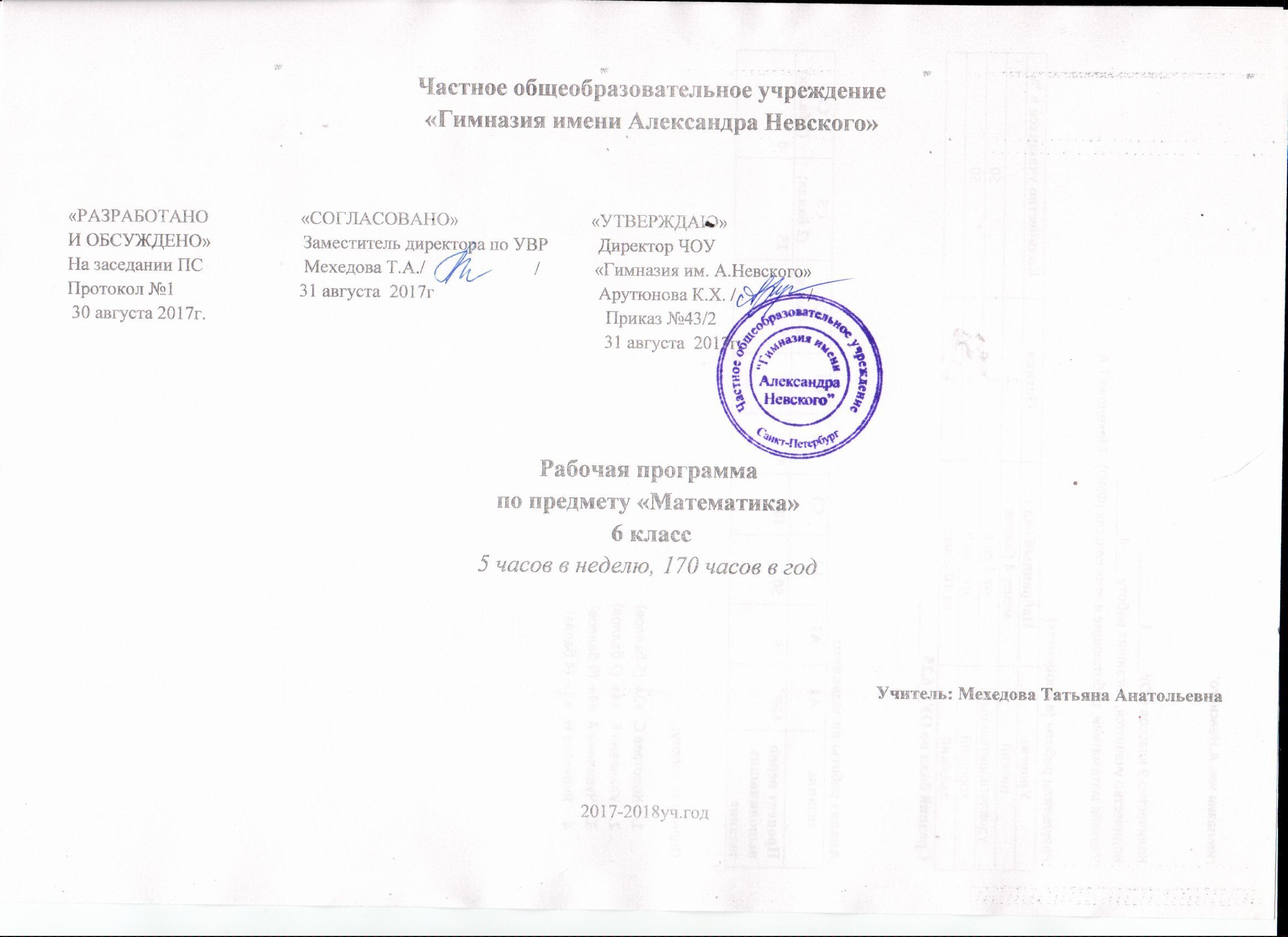   Содержание программы учебного предмета. 1. Делимость чисел. (20 ч)Делители и кратные числа. Общий делитель и общее кратное. Признаки делимости на 2,3,5,9,10. Основная цель — завершить изучение натуральных чисел, подготовить основу для освоения действий с обыкновенными дробями.В данной теме завершается изучение вопросов, связанных с натуральными числами. Основное внимание должно быть уделено знакомству с понятиями «делитель» и «кратное», которые находят применение при сокращении обыкновенных дробей и при их приведении к общему знаменателю. Упражнения полезно выполнять с опорой на таблицу умножения — прямым подбором.Определенное внимание уделяется знакомству с признаками делимости, понятиям простого и составного чисел. При их изучении целесообразно формировать умения проводить простейшие умозаключения, обосновывая свои действия ссылками на определение, правило.Учащиеся должны уметь разложить число на множители. Например, они должны понимать, что 36 = 6 • 6 = 4 • 9 = 2 • 18 и т. п. Умения разложить число на простые множители не обязательно добиваться от всех учащихся.2.         Сложение и вычитание дробей с разными знаменателями (22 ч)Основное свойство дроби. Сокращение дробей. Приведение дробей к общему знаменателю. Понятие о наименьшем общем знаменателе нескольких дробей. Сравнение дробей. Сложение и вычитание дробей. Решение текстовых задач.Основная цель — выработать прочные навыки преобразования дробей, сложения и вычитания дробей.Одним из важнейших результатов обучения является усвоение основного свойства дроби, применяемого для преобразования дробей: сокращения, приведения к новому знаменателю. Умение приводить дроби к общему знаменателю используется для сравнения дробей.При рассмотрении действий с дробями используются правила сложения и вычитания дробей с одинаковыми знаменателями, понятие смешанного числа. Важно обратить внимание на случай вычитания дроби из целого числа.3.         Умножение и деление обыкновенных дробей (30 ч)Умножение и деление обыкновенных дробей. Основные задачи на дроби.Основная цель — выработать прочные навыки арифметических действий с обыкновенными дробями и решения основных задач на дроби.В этой теме завершается работа над формированием навыков арифметических действий с обыкновенными дробями. Навыки должны быть достаточно прочными, чтобы учащиеся не испытывали затруднений в вычислениях с рациональными числами, чтобы алгоритмы действий с обыкновенными дробями могли стать в дальнейшем опорой для формирования умений выполнять действия с алгебраическими дробями.Расширение аппарата действий с дробями позволяет решать текстовые задачи, в которых требуется найти дробь от числа или число по данному значению его дроби.4.         Отношения и пропорции (18 ч)Пропорция. Основное свойство пропорции. Решение задач с помощью пропорции. Понятия о прямой и обратной пропорциональности величин. Задачи на пропорции. Масштаб. Формулы длины окружности и площади круга. Шар.Основная цель — сформировать понятия пропорции, прямой и обратной пропорциональности величин.Необходимо, чтобы учащиеся усвоили основное свойство пропорции, так как оно находит применение на уроках математики, химии, физики. В частности, достаточное внимание должно быть уделено решению с помощью пропорции задач на проценты.Понятия о прямой и обратной пропорциональности величин можно сформировать как обобщение нескольких конкретных примеров, подчеркнув при этом практическую значимость этих понятий, возможность их применения для упрощения решения соответствующих задач.В данной теме даются представления о длине окружности и площади круга. Соответствующие формулы к обязательному материалу не относятся. Рассмотрение геометрических фигур завершается знакомством с шаром.5.         Положительные и отрицательные числа (14 ч)Положительные и отрицательные числа. Противоположные числа. Модуль числа и его геометрический смысл. Сравнение чисел. Целые числа. Изображение чисел на координатной прямой. Координата точки.Основная цель — расширить представления учащихся о числе путем введения отрицательных чисел.Целесообразность введения отрицательных чисел показывается на содержательных примерах. Учащиеся должны научиться изображать положительные и отрицательные числа на координатной прямой. В дальнейшем она будет служить наглядной основой для правил сравнения чисел, сложения и вычитания чисел.Специальное внимание должно быть уделено усвоению вводимого здесь понятия модуля числа, прочное знание которого необходимо для формирования умения сравнивать отрицательные числа, а в дальнейшем и для овладения алгоритмами арифметических действий с положительными и отрицательными числами.6.   Сложение и вычитание положительных и отрицательных чисел (11 ч)Сложение и вычитание положительных и отрицательных чисел.Основная цель — выработать прочные навыки сложения и вычитания положительных и отрицательных чисел.Действия с отрицательными числами вводятся на основе представлений об изменении величин: сложение и вычитание чисел иллюстрируется соответствующими перемещениями точек координатной прямой. При изучении данной темы отрабатываются алгоритмы сложения и вычитания при выполнении действий с целыми и дробными числами.7.     Умножение и деление положительных и отрицательных чисел  (12 ч)Умножение и деление положительных и отрицательных чисел. Понятие о рациональном числе. Десятичное приближение обыкновенной дроби. Применение законов арифметических действий для рационализации вычислений.Основная цель — выработать прочные навыки арифметических действий с положительными и отрицательными числами.Навыки умножения и деления положительных и отрицательных чисел отрабатываются сначала при выполнении отдельных действий, а затем в сочетании с навыками сложения и вычитания при вычислении значений числовых выражений.При изучении данной темы учащиеся должны усвоить, что для обращения обыкновенной дроби в десятичную достаточно разделить (если это возможно) числитель на знаменатель. В каждом конкретном случае они должны знать, в какую дробь обращается данная обыкновенная дробь — в десятичную или периодическую. Учащиеся должны знать представление в виде десятичной дроби таких дробей, как 1/2, 1/4, 1/5, 1/20, 1/25, 1/50  8.         Решение уравнений  (13 ч)Простейшие преобразования выражений: раскрытие скобок, приведение подобных слагаемых. Решение линейных уравнений. Примеры решения текстовых задач с помощью линейных уравнений.Основная цель — подготовить учащихся к выполнению преобразований выражений, решению уравнений.Преобразования буквенных выражений путем раскрытия скобок и приведения подобных слагаемых отрабатываются в той степени, в которой они необходимы для решения несложных уравнений. Введение арифметических действий над отрицательными числами позволяет ознакомить учащихся с общими приемами решения линейных уравнений с одной переменной.9.         Координаты на плоскости  (10ч)Построение перпендикуляра к прямой и параллельных прямых с помощью чертежного треугольника и линейки. Прямоугольная система координат на плоскости, абсцисса и ордината точки. Примеры графиков, диаграмм.Основная цель — познакомить учащихся с прямоугольной системой координат на плоскости.Учащиеся должны научиться распознавать и изображать перпендикулярные и параллельные прямые. Основное внимание следует уделить отработке навыков их построения с помощью линейки и чертежного треугольника, не требуя воспроизведения точных определений.Основным результатом знакомства учащихся с координатной плоскостью должны стать знания порядка записи координат точек плоскости и их названий, умения построить координатные оси, отметить точку по заданным координатам, определить координаты точки, отмеченной на координатной плоскости.Формированию вычислительных и графических умений способствует построение столбчатых диаграмм. При выполнении соответствующих упражнений найдут применение изученные ранее сведения о масштабе и округлении чисел.10.Элементы статистики*, комбинаторики и теории вероятностей(6 ч)Приводить примеры случайных событий, достоверных и невозможных событий.Сравнивать шансы наступления событий;строить речевые конструкции с использованием словосочетаний более вероятно, маловероятно и др,Выполнять перебор всех возможных вариантов для пересчета объектов или комбинаций,выделять комбинации, отвечающие заданным условиям.11. Итоговое повторение (11 ч). Формы и средства контроля.Основными методами проверки знаний и умений учащихся по математике являются устный опрос и письменные работы. К письменным формам контроля относятся: математические диктанты, самостоятельные и контрольные работы, тесты. Основные виды проверки знаний – текущая и итоговая. Текущая проверка проводится систематически из урока в урок, а итоговая – по завершении темы (раздела), школьного курса. Ниже приведено количество проверочных, контрольных работ для проверки уровня сформированности знаний и умений учащихся после изучения каждой темы и всего курса в целом. Тексты контрольных работ взяты из сборника Жохов В. И. Преподавание математики в 5—б классах: методическое пособие.ПРИМЕРНОЕ ТЕМАТИЧЕСКОЕ ПЛАНИРОВАНИЕ5 часов в неделю,  всего 170 часов.(Учебник:Виленкин Н.Я. и др.  Математика.   Учебник для  6  класса. М., «Мнемозина»,   с 2008 г.)*Итоговое повторение - недостающие  6 часов скомпенсированы уплотнением материала во время повторения.Принятые сокращения:ИНМ – изучение нового материалаЗИМ – закрепление изученного материалаСЗУН – совершенствование знаний, умений, навыковУОСЗ – урок обобщения и систематизации знанийКЗУ – контроль знаний и уменийТ – тестСП – самопроверкаВП – взаимопроверкаСР – самостоятельная работаРК – работа по карточкамФО – фронтальный опросУО – устный опросПР – проверочная работаЗ – зачетПеречень учебно-методических средств обучения.Основная и дополнительная литература:1.  Программа. Планирование учебного материала. Математика 5-6 классы. / авт-сост. В. И. Жохов. – М.: Мнемозина, 2014. – 31 с.2.   Математика. 6 класс: учебник .для общеобразовательных  учреждений / Н. Я. Виленкин, В. И. Жохов, А. С. Чесноков, С. И. Шварцбурд. — М., 2017.3.   Жохов В. И. Преподавание математики в 5—б классах :методическое пособие. — М., 2010.4. Жохов В. И. Математика. 6 класс. Контрольные работы для учащихся общеобразовательных учреждений / В. И. Жохов, Л. Б. Крайнева. — М., 2008.5.   Жохов В. И. Математика. 6 класс. Диктанты для учащихся общеобразовательных учреждений / В. И. Жохов, А.А.Терехова. — М., 2009.6.  Депман И. Я. За страницами учебника математики: книга для чтения учащимися 5—6 классов / И. Я. Депман, Н. Я. Виленкин.    №  урокаТемаТип /форма урокаПланируемые результаты обученияПланируемые результаты обученияПланируемые результаты обученияПланируемые результаты обученияВиды и формы контроляВиды и формы контроляДата проведения(план)Дата проведения(план)Примечание№  урокаТемаТип /форма урокаОсвоение предметных знанийОсвоение предметных знанийУУД УУД Виды и формы контроляВиды и формы контроляДата проведения(план)Дата проведения(план)Примечание1-3Повторение курса математики  5  класса3  ЗИМ   Формулировать определения делителя и кратного, простого числа и составного числа/ Формулировать свойства и признаки делимости.Доказывать и опровергать с помощью контрпримеров утверждения о делимости чисел. Классифицировать натуральные числа (четные и нечетные, по остаткам от деления на 3 и т. п.).Находить НОД и НОКРаскладывать числа на простые множителиФормулировать определения делителя и кратного, простого числа и составного числа/ Формулировать свойства и признаки делимости.Доказывать и опровергать с помощью контрпримеров утверждения о делимости чисел. Классифицировать натуральные числа (четные и нечетные, по остаткам от деления на 3 и т. п.).Находить НОД и НОКРаскладывать числа на простые множителиРегулятивные:оценивать правильность выполнения действий на уровне адекватной ретроспективной оценки.Познавательные:строить речевое высказывание в устной и письменной форме.Коммуникативные: контролировать действия партнера.Регулятивные:оценивать правильность выполнения действий на уровне адекватной ретроспективной оценки.Познавательные:строить речевое высказывание в устной и письменной форме.Коммуникативные: контролировать действия партнера.Глава 1. Делимость чисел20Формулировать определения делителя и кратного, простого числа и составного числа/ Формулировать свойства и признаки делимости.Доказывать и опровергать с помощью контрпримеров утверждения о делимости чисел. Классифицировать натуральные числа (четные и нечетные, по остаткам от деления на 3 и т. п.).Находить НОД и НОКРаскладывать числа на простые множителиФормулировать определения делителя и кратного, простого числа и составного числа/ Формулировать свойства и признаки делимости.Доказывать и опровергать с помощью контрпримеров утверждения о делимости чисел. Классифицировать натуральные числа (четные и нечетные, по остаткам от деления на 3 и т. п.).Находить НОД и НОКРаскладывать числа на простые множителиРегулятивные:оценивать правильность выполнения действий на уровне адекватной ретроспективной оценки.Познавательные:строить речевое высказывание в устной и письменной форме.Коммуникативные: контролировать действия партнера.Регулятивные:оценивать правильность выполнения действий на уровне адекватной ретроспективной оценки.Познавательные:строить речевое высказывание в устной и письменной форме.Коммуникативные: контролировать действия партнера.4-6Делители и кратные3ИНМФормулировать определения делителя и кратного, простого числа и составного числа/ Формулировать свойства и признаки делимости.Доказывать и опровергать с помощью контрпримеров утверждения о делимости чисел. Классифицировать натуральные числа (четные и нечетные, по остаткам от деления на 3 и т. п.).Находить НОД и НОКРаскладывать числа на простые множителиФормулировать определения делителя и кратного, простого числа и составного числа/ Формулировать свойства и признаки делимости.Доказывать и опровергать с помощью контрпримеров утверждения о делимости чисел. Классифицировать натуральные числа (четные и нечетные, по остаткам от деления на 3 и т. п.).Находить НОД и НОКРаскладывать числа на простые множителиРегулятивные:оценивать правильность выполнения действий на уровне адекватной ретроспективной оценки.Познавательные:строить речевое высказывание в устной и письменной форме.Коммуникативные: контролировать действия партнера.Регулятивные:оценивать правильность выполнения действий на уровне адекватной ретроспективной оценки.Познавательные:строить речевое высказывание в устной и письменной форме.Коммуникативные: контролировать действия партнера.СП, ВП,СП, ВП,7-9Признаки делимости на 10, на 5 и на 23ИНМФормулировать определения делителя и кратного, простого числа и составного числа/ Формулировать свойства и признаки делимости.Доказывать и опровергать с помощью контрпримеров утверждения о делимости чисел. Классифицировать натуральные числа (четные и нечетные, по остаткам от деления на 3 и т. п.).Находить НОД и НОКРаскладывать числа на простые множителиФормулировать определения делителя и кратного, простого числа и составного числа/ Формулировать свойства и признаки делимости.Доказывать и опровергать с помощью контрпримеров утверждения о делимости чисел. Классифицировать натуральные числа (четные и нечетные, по остаткам от деления на 3 и т. п.).Находить НОД и НОКРаскладывать числа на простые множителиРегулятивные:оценивать правильность выполнения действий на уровне адекватной ретроспективной оценки.Познавательные:строить речевое высказывание в устной и письменной форме.Коммуникативные: контролировать действия партнера.Регулятивные:оценивать правильность выполнения действий на уровне адекватной ретроспективной оценки.Познавательные:строить речевое высказывание в устной и письменной форме.Коммуникативные: контролировать действия партнера.СП, ВП, УО, СП, ВП, УО, 10-11Признаки делимости на 9 и на 32ИНМЗИМФормулировать определения делителя и кратного, простого числа и составного числа/ Формулировать свойства и признаки делимости.Доказывать и опровергать с помощью контрпримеров утверждения о делимости чисел. Классифицировать натуральные числа (четные и нечетные, по остаткам от деления на 3 и т. п.).Находить НОД и НОКРаскладывать числа на простые множителиФормулировать определения делителя и кратного, простого числа и составного числа/ Формулировать свойства и признаки делимости.Доказывать и опровергать с помощью контрпримеров утверждения о делимости чисел. Классифицировать натуральные числа (четные и нечетные, по остаткам от деления на 3 и т. п.).Находить НОД и НОКРаскладывать числа на простые множителиРегулятивные:оценивать правильность выполнения действий на уровне адекватной ретроспективной оценки.Познавательные:строить речевое высказывание в устной и письменной форме.Коммуникативные: контролировать действия партнера.Регулятивные:оценивать правильность выполнения действий на уровне адекватной ретроспективной оценки.Познавательные:строить речевое высказывание в устной и письменной форме.Коммуникативные: контролировать действия партнера.Т, СР, РКТ, СР, РК12-13Простые и составные числа2ИНМФормулировать определения делителя и кратного, простого числа и составного числа/ Формулировать свойства и признаки делимости.Доказывать и опровергать с помощью контрпримеров утверждения о делимости чисел. Классифицировать натуральные числа (четные и нечетные, по остаткам от деления на 3 и т. п.).Находить НОД и НОКРаскладывать числа на простые множителиФормулировать определения делителя и кратного, простого числа и составного числа/ Формулировать свойства и признаки делимости.Доказывать и опровергать с помощью контрпримеров утверждения о делимости чисел. Классифицировать натуральные числа (четные и нечетные, по остаткам от деления на 3 и т. п.).Находить НОД и НОКРаскладывать числа на простые множителиРегулятивные:оценивать правильность выполнения действий на уровне адекватной ретроспективной оценки.Познавательные:строить речевое высказывание в устной и письменной форме.Коммуникативные: контролировать действия партнера.Регулятивные:оценивать правильность выполнения действий на уровне адекватной ретроспективной оценки.Познавательные:строить речевое высказывание в устной и письменной форме.Коммуникативные: контролировать действия партнера.СП, ВП, УО,СП, ВП, УО,14-1516-18Разложение на простые множителиНаибольший общий делитель. Взаимно простые числа23ИНМЗИМФормулировать определения делителя и кратного, простого числа и составного числа/ Формулировать свойства и признаки делимости.Доказывать и опровергать с помощью контрпримеров утверждения о делимости чисел. Классифицировать натуральные числа (четные и нечетные, по остаткам от деления на 3 и т. п.).Находить НОД и НОКРаскладывать числа на простые множителиФормулировать определения делителя и кратного, простого числа и составного числа/ Формулировать свойства и признаки делимости.Доказывать и опровергать с помощью контрпримеров утверждения о делимости чисел. Классифицировать натуральные числа (четные и нечетные, по остаткам от деления на 3 и т. п.).Находить НОД и НОКРаскладывать числа на простые множителиРегулятивные:оценивать правильность выполнения действий на уровне адекватной ретроспективной оценки.Познавательные:строить речевое высказывание в устной и письменной форме.Коммуникативные: контролировать действия партнера.Регулятивные:оценивать правильность выполнения действий на уровне адекватной ретроспективной оценки.Познавательные:строить речевое высказывание в устной и письменной форме.Коммуникативные: контролировать действия партнера.УО, СР, РКУО, СР, РК14-1516-18Разложение на простые множителиНаибольший общий делитель. Взаимно простые числа23ИНМЗИМФормулировать определения делителя и кратного, простого числа и составного числа/ Формулировать свойства и признаки делимости.Доказывать и опровергать с помощью контрпримеров утверждения о делимости чисел. Классифицировать натуральные числа (четные и нечетные, по остаткам от деления на 3 и т. п.).Находить НОД и НОКРаскладывать числа на простые множителиФормулировать определения делителя и кратного, простого числа и составного числа/ Формулировать свойства и признаки делимости.Доказывать и опровергать с помощью контрпримеров утверждения о делимости чисел. Классифицировать натуральные числа (четные и нечетные, по остаткам от деления на 3 и т. п.).Находить НОД и НОКРаскладывать числа на простые множителиРегулятивные:оценивать правильность выполнения действий на уровне адекватной ретроспективной оценки.Познавательные:строить речевое высказывание в устной и письменной форме.Коммуникативные: контролировать действия партнера.Регулятивные:оценивать правильность выполнения действий на уровне адекватной ретроспективной оценки.Познавательные:строить речевое высказывание в устной и письменной форме.Коммуникативные: контролировать действия партнера.СП, ВП, УО, СР, РКСП, ВП, УО, СР, РК19-22Наименьшее общее кратное4ИНМЗИМСЗУНФормулировать определения делителя и кратного, простого числа и составного числа/ Формулировать свойства и признаки делимости.Доказывать и опровергать с помощью контрпримеров утверждения о делимости чисел. Классифицировать натуральные числа (четные и нечетные, по остаткам от деления на 3 и т. п.).Находить НОД и НОКРаскладывать числа на простые множителиФормулировать определения делителя и кратного, простого числа и составного числа/ Формулировать свойства и признаки делимости.Доказывать и опровергать с помощью контрпримеров утверждения о делимости чисел. Классифицировать натуральные числа (четные и нечетные, по остаткам от деления на 3 и т. п.).Находить НОД и НОКРаскладывать числа на простые множителиРегулятивные:оценивать правильность выполнения действий на уровне адекватной ретроспективной оценки.Познавательные:строить речевое высказывание в устной и письменной форме.Коммуникативные: контролировать действия партнера.Регулятивные:оценивать правильность выполнения действий на уровне адекватной ретроспективной оценки.Познавательные:строить речевое высказывание в устной и письменной форме.Коммуникативные: контролировать действия партнера.23Контрольная работа № 11КЗУФормулировать определения делителя и кратного, простого числа и составного числа/ Формулировать свойства и признаки делимости.Доказывать и опровергать с помощью контрпримеров утверждения о делимости чисел. Классифицировать натуральные числа (четные и нечетные, по остаткам от деления на 3 и т. п.).Находить НОД и НОКРаскладывать числа на простые множителиФормулировать определения делителя и кратного, простого числа и составного числа/ Формулировать свойства и признаки делимости.Доказывать и опровергать с помощью контрпримеров утверждения о делимости чисел. Классифицировать натуральные числа (четные и нечетные, по остаткам от деления на 3 и т. п.).Находить НОД и НОКРаскладывать числа на простые множителиРегулятивные:оценивать правильность выполнения действий на уровне адекватной ретроспективной оценки.Познавательные:строить речевое высказывание в устной и письменной форме.Коммуникативные: контролировать действия партнера.Регулятивные:оценивать правильность выполнения действий на уровне адекватной ретроспективной оценки.Познавательные:строить речевое высказывание в устной и письменной форме.Коммуникативные: контролировать действия партнера.Т, СР, РКТ, СР, РКГлава 2. Сложение и вычитание дробей с разными знаменателями2224-25Основное свойство дроби2ИНМЗИМ.Моделировать в графической, предметной форме понятия и свойства, связанные с понятием обыкновенной дроби.Формулировать, записывать с помощью букв основное свойство обыкновенной дроби, правила действий с обыкновенными дробями.Сокращать дробиПреобразовывать обыкновенные дроби, сравнивать и упорядочивать их.Выполнять вычисления с обыкновенными дробями.Использовать эквивалентные представления дробных чисел при их сравнении, при вычислениях.Выполнять прикидку и оценку в ходе вычислений.Проводить несложные исследования, связанные со свойствами дробных чисел, опираясь на числовые эксперименты (в том числе с использованием калькулятора, компьютера).Моделировать в графической, предметной форме понятия и свойства, связанные с понятием обыкновенной дроби.Формулировать, записывать с помощью букв основное свойство обыкновенной дроби, правила действий с обыкновенными дробями.Сокращать дробиПреобразовывать обыкновенные дроби, сравнивать и упорядочивать их.Выполнять вычисления с обыкновенными дробями.Использовать эквивалентные представления дробных чисел при их сравнении, при вычислениях.Выполнять прикидку и оценку в ходе вычислений.Проводить несложные исследования, связанные со свойствами дробных чисел, опираясь на числовые эксперименты (в том числе с использованием калькулятора, компьютера)Регулятивные:учитывать правило в планировании и контроле способа решения, различать способ и результат действия.Познавательные:ориентироваться в разнообразии способов решения задач.Коммуникативные: учитывать разные мнения и стремиться ккоординации различных позиций в сотрудничестве, контролировать действия партнераРегулятивные:учитывать правило в планировании и контроле способа решения, различать способ и результат действия.Познавательные:ориентироваться в разнообразии способов решения задач.Коммуникативные: учитывать разные мнения и стремиться ккоординации различных позиций в сотрудничестве, контролировать действия партнераСП, ВП,СП, ВП,26-28Сокращение дробей3ИНМЗИМСЗУН.Моделировать в графической, предметной форме понятия и свойства, связанные с понятием обыкновенной дроби.Формулировать, записывать с помощью букв основное свойство обыкновенной дроби, правила действий с обыкновенными дробями.Сокращать дробиПреобразовывать обыкновенные дроби, сравнивать и упорядочивать их.Выполнять вычисления с обыкновенными дробями.Использовать эквивалентные представления дробных чисел при их сравнении, при вычислениях.Выполнять прикидку и оценку в ходе вычислений.Проводить несложные исследования, связанные со свойствами дробных чисел, опираясь на числовые эксперименты (в том числе с использованием калькулятора, компьютера).Моделировать в графической, предметной форме понятия и свойства, связанные с понятием обыкновенной дроби.Формулировать, записывать с помощью букв основное свойство обыкновенной дроби, правила действий с обыкновенными дробями.Сокращать дробиПреобразовывать обыкновенные дроби, сравнивать и упорядочивать их.Выполнять вычисления с обыкновенными дробями.Использовать эквивалентные представления дробных чисел при их сравнении, при вычислениях.Выполнять прикидку и оценку в ходе вычислений.Проводить несложные исследования, связанные со свойствами дробных чисел, опираясь на числовые эксперименты (в том числе с использованием калькулятора, компьютера)Регулятивные:учитывать правило в планировании и контроле способа решения, различать способ и результат действия.Познавательные:ориентироваться в разнообразии способов решения задач.Коммуникативные: учитывать разные мнения и стремиться ккоординации различных позиций в сотрудничестве, контролировать действия партнераРегулятивные:учитывать правило в планировании и контроле способа решения, различать способ и результат действия.Познавательные:ориентироваться в разнообразии способов решения задач.Коммуникативные: учитывать разные мнения и стремиться ккоординации различных позиций в сотрудничестве, контролировать действия партнераСП, ВП, УОТ, СР, РКСП, ВП, УОТ, СР, РК29-31Приведение дробей к общему знаменателю3ИНМЗИМСЗУН.Моделировать в графической, предметной форме понятия и свойства, связанные с понятием обыкновенной дроби.Формулировать, записывать с помощью букв основное свойство обыкновенной дроби, правила действий с обыкновенными дробями.Сокращать дробиПреобразовывать обыкновенные дроби, сравнивать и упорядочивать их.Выполнять вычисления с обыкновенными дробями.Использовать эквивалентные представления дробных чисел при их сравнении, при вычислениях.Выполнять прикидку и оценку в ходе вычислений.Проводить несложные исследования, связанные со свойствами дробных чисел, опираясь на числовые эксперименты (в том числе с использованием калькулятора, компьютера).Моделировать в графической, предметной форме понятия и свойства, связанные с понятием обыкновенной дроби.Формулировать, записывать с помощью букв основное свойство обыкновенной дроби, правила действий с обыкновенными дробями.Сокращать дробиПреобразовывать обыкновенные дроби, сравнивать и упорядочивать их.Выполнять вычисления с обыкновенными дробями.Использовать эквивалентные представления дробных чисел при их сравнении, при вычислениях.Выполнять прикидку и оценку в ходе вычислений.Проводить несложные исследования, связанные со свойствами дробных чисел, опираясь на числовые эксперименты (в том числе с использованием калькулятора, компьютера)Регулятивные:учитывать правило в планировании и контроле способа решения, различать способ и результат действия.Познавательные:ориентироваться в разнообразии способов решения задач.Коммуникативные: учитывать разные мнения и стремиться ккоординации различных позиций в сотрудничестве, контролировать действия партнераРегулятивные:учитывать правило в планировании и контроле способа решения, различать способ и результат действия.Познавательные:ориентироваться в разнообразии способов решения задач.Коммуникативные: учитывать разные мнения и стремиться ккоординации различных позиций в сотрудничестве, контролировать действия партнераСП, ВП, УОТ, СР, РКСП, ВП, УОТ, СР, РК32-37Сравнение, сложение и вычитание дробей с разными знаменателями6ИНМЗИМСЗУН.Моделировать в графической, предметной форме понятия и свойства, связанные с понятием обыкновенной дроби.Формулировать, записывать с помощью букв основное свойство обыкновенной дроби, правила действий с обыкновенными дробями.Сокращать дробиПреобразовывать обыкновенные дроби, сравнивать и упорядочивать их.Выполнять вычисления с обыкновенными дробями.Использовать эквивалентные представления дробных чисел при их сравнении, при вычислениях.Выполнять прикидку и оценку в ходе вычислений.Проводить несложные исследования, связанные со свойствами дробных чисел, опираясь на числовые эксперименты (в том числе с использованием калькулятора, компьютера).Моделировать в графической, предметной форме понятия и свойства, связанные с понятием обыкновенной дроби.Формулировать, записывать с помощью букв основное свойство обыкновенной дроби, правила действий с обыкновенными дробями.Сокращать дробиПреобразовывать обыкновенные дроби, сравнивать и упорядочивать их.Выполнять вычисления с обыкновенными дробями.Использовать эквивалентные представления дробных чисел при их сравнении, при вычислениях.Выполнять прикидку и оценку в ходе вычислений.Проводить несложные исследования, связанные со свойствами дробных чисел, опираясь на числовые эксперименты (в том числе с использованием калькулятора, компьютера)Регулятивные:учитывать правило в планировании и контроле способа решения, различать способ и результат действия.Познавательные:ориентироваться в разнообразии способов решения задач.Коммуникативные: учитывать разные мнения и стремиться ккоординации различных позиций в сотрудничестве, контролировать действия партнераРегулятивные:учитывать правило в планировании и контроле способа решения, различать способ и результат действия.Познавательные:ориентироваться в разнообразии способов решения задач.Коммуникативные: учитывать разные мнения и стремиться ккоординации различных позиций в сотрудничестве, контролировать действия партнераСП, ВП, УОТ, СР, РКСП, ВП, УОТ, СР, РК38Контрольная работа № 21ИНМЗИМСЗУН .Моделировать в графической, предметной форме понятия и свойства, связанные с понятием обыкновенной дроби.Формулировать, записывать с помощью букв основное свойство обыкновенной дроби, правила действий с обыкновенными дробями.Сокращать дробиПреобразовывать обыкновенные дроби, сравнивать и упорядочивать их.Выполнять вычисления с обыкновенными дробями.Использовать эквивалентные представления дробных чисел при их сравнении, при вычислениях.Выполнять прикидку и оценку в ходе вычислений.Проводить несложные исследования, связанные со свойствами дробных чисел, опираясь на числовые эксперименты (в том числе с использованием калькулятора, компьютера).Моделировать в графической, предметной форме понятия и свойства, связанные с понятием обыкновенной дроби.Формулировать, записывать с помощью букв основное свойство обыкновенной дроби, правила действий с обыкновенными дробями.Сокращать дробиПреобразовывать обыкновенные дроби, сравнивать и упорядочивать их.Выполнять вычисления с обыкновенными дробями.Использовать эквивалентные представления дробных чисел при их сравнении, при вычислениях.Выполнять прикидку и оценку в ходе вычислений.Проводить несложные исследования, связанные со свойствами дробных чисел, опираясь на числовые эксперименты (в том числе с использованием калькулятора, компьютера)Регулятивные:учитывать правило в планировании и контроле способа решения, различать способ и результат действия.Познавательные:ориентироваться в разнообразии способов решения задач.Коммуникативные: учитывать разные мнения и стремиться ккоординации различных позиций в сотрудничестве, контролировать действия партнераРегулятивные:учитывать правило в планировании и контроле способа решения, различать способ и результат действия.Познавательные:ориентироваться в разнообразии способов решения задач.Коммуникативные: учитывать разные мнения и стремиться ккоординации различных позиций в сотрудничестве, контролировать действия партнераСП, ВП, УОТ, СР, РКСП, ВП, УОТ, СР, РК39-44Сложение и вычитание смешанных чисел6ИНМЗИМСЗУН.Моделировать в графической, предметной форме понятия и свойства, связанные с понятием обыкновенной дроби.Формулировать, записывать с помощью букв основное свойство обыкновенной дроби, правила действий с обыкновенными дробями.Сокращать дробиПреобразовывать обыкновенные дроби, сравнивать и упорядочивать их.Выполнять вычисления с обыкновенными дробями.Использовать эквивалентные представления дробных чисел при их сравнении, при вычислениях.Выполнять прикидку и оценку в ходе вычислений.Проводить несложные исследования, связанные со свойствами дробных чисел, опираясь на числовые эксперименты (в том числе с использованием калькулятора, компьютера).Моделировать в графической, предметной форме понятия и свойства, связанные с понятием обыкновенной дроби.Формулировать, записывать с помощью букв основное свойство обыкновенной дроби, правила действий с обыкновенными дробями.Сокращать дробиПреобразовывать обыкновенные дроби, сравнивать и упорядочивать их.Выполнять вычисления с обыкновенными дробями.Использовать эквивалентные представления дробных чисел при их сравнении, при вычислениях.Выполнять прикидку и оценку в ходе вычислений.Проводить несложные исследования, связанные со свойствами дробных чисел, опираясь на числовые эксперименты (в том числе с использованием калькулятора, компьютера)Регулятивные:учитывать правило в планировании и контроле способа решения, различать способ и результат действия.Познавательные:ориентироваться в разнообразии способов решения задач.Коммуникативные: учитывать разные мнения и стремиться ккоординации различных позиций в сотрудничестве, контролировать действия партнераРегулятивные:учитывать правило в планировании и контроле способа решения, различать способ и результат действия.Познавательные:ориентироваться в разнообразии способов решения задач.Коммуникативные: учитывать разные мнения и стремиться ккоординации различных позиций в сотрудничестве, контролировать действия партнераСП, ВП, УОТ, СР, РКСП, ВП, УОТ, СР, РК45Контрольная работа № 31КЗУ.Моделировать в графической, предметной форме понятия и свойства, связанные с понятием обыкновенной дроби.Формулировать, записывать с помощью букв основное свойство обыкновенной дроби, правила действий с обыкновенными дробями.Сокращать дробиПреобразовывать обыкновенные дроби, сравнивать и упорядочивать их.Выполнять вычисления с обыкновенными дробями.Использовать эквивалентные представления дробных чисел при их сравнении, при вычислениях.Выполнять прикидку и оценку в ходе вычислений.Проводить несложные исследования, связанные со свойствами дробных чисел, опираясь на числовые эксперименты (в том числе с использованием калькулятора, компьютера).Моделировать в графической, предметной форме понятия и свойства, связанные с понятием обыкновенной дроби.Формулировать, записывать с помощью букв основное свойство обыкновенной дроби, правила действий с обыкновенными дробями.Сокращать дробиПреобразовывать обыкновенные дроби, сравнивать и упорядочивать их.Выполнять вычисления с обыкновенными дробями.Использовать эквивалентные представления дробных чисел при их сравнении, при вычислениях.Выполнять прикидку и оценку в ходе вычислений.Проводить несложные исследования, связанные со свойствами дробных чисел, опираясь на числовые эксперименты (в том числе с использованием калькулятора, компьютера)Регулятивные:учитывать правило в планировании и контроле способа решения, различать способ и результат действия.Познавательные:ориентироваться в разнообразии способов решения задач.Коммуникативные: учитывать разные мнения и стремиться ккоординации различных позиций в сотрудничестве, контролировать действия партнераРегулятивные:учитывать правило в планировании и контроле способа решения, различать способ и результат действия.Познавательные:ориентироваться в разнообразии способов решения задач.Коммуникативные: учитывать разные мнения и стремиться ккоординации различных позиций в сотрудничестве, контролировать действия партнераКРКРГлава 3. Умножение и деление обыкновенных дробей28.Моделировать в графической, предметной форме понятия и свойства, связанные с понятием обыкновенной дроби.Формулировать, записывать с помощью букв основное свойство обыкновенной дроби, правила действий с обыкновенными дробями.Сокращать дробиПреобразовывать обыкновенные дроби, сравнивать и упорядочивать их.Выполнять вычисления с обыкновенными дробями.Использовать эквивалентные представления дробных чисел при их сравнении, при вычислениях.Выполнять прикидку и оценку в ходе вычислений.Проводить несложные исследования, связанные со свойствами дробных чисел, опираясь на числовые эксперименты (в том числе с использованием калькулятора, компьютера).Моделировать в графической, предметной форме понятия и свойства, связанные с понятием обыкновенной дроби.Формулировать, записывать с помощью букв основное свойство обыкновенной дроби, правила действий с обыкновенными дробями.Сокращать дробиПреобразовывать обыкновенные дроби, сравнивать и упорядочивать их.Выполнять вычисления с обыкновенными дробями.Использовать эквивалентные представления дробных чисел при их сравнении, при вычислениях.Выполнять прикидку и оценку в ходе вычислений.Проводить несложные исследования, связанные со свойствами дробных чисел, опираясь на числовые эксперименты (в том числе с использованием калькулятора, компьютера)46-47Умножение дробей2ИНМЗИМ.Моделировать в графической, предметной форме понятия и свойства, связанные с понятием обыкновенной дроби.Формулировать, записывать с помощью букв основное свойство обыкновенной дроби, правила действий с обыкновенными дробями.Сокращать дробиПреобразовывать обыкновенные дроби, сравнивать и упорядочивать их.Выполнять вычисления с обыкновенными дробями.Использовать эквивалентные представления дробных чисел при их сравнении, при вычислениях.Выполнять прикидку и оценку в ходе вычислений.Проводить несложные исследования, связанные со свойствами дробных чисел, опираясь на числовые эксперименты (в том числе с использованием калькулятора, компьютера).Моделировать в графической, предметной форме понятия и свойства, связанные с понятием обыкновенной дроби.Формулировать, записывать с помощью букв основное свойство обыкновенной дроби, правила действий с обыкновенными дробями.Сокращать дробиПреобразовывать обыкновенные дроби, сравнивать и упорядочивать их.Выполнять вычисления с обыкновенными дробями.Использовать эквивалентные представления дробных чисел при их сравнении, при вычислениях.Выполнять прикидку и оценку в ходе вычислений.Проводить несложные исследования, связанные со свойствами дробных чисел, опираясь на числовые эксперименты (в том числе с использованием калькулятора, компьютера)Регулятивные:различать способ и результат действия.Познавательные:владеть общим приемом решения задачи.Коммуникативные: договариваться и приходить к общему решению в совместной деятельности, в том числе в ситуации столкновения интересов.Регулятивные:различать способ и результат действия.Познавательные:владеть общим приемом решения задачи.Коммуникативные: договариваться и приходить к общему решению в совместной деятельности, в том числе в ситуации столкновения интересов.СП, ВП, УОТ, СР, РКСП, ВП, УОТ, СР, РК48-51Нахождение дроби от числа4ИНМЗИМСЗУН.Моделировать в графической, предметной форме понятия и свойства, связанные с понятием обыкновенной дроби.Формулировать, записывать с помощью букв основное свойство обыкновенной дроби, правила действий с обыкновенными дробями.Сокращать дробиПреобразовывать обыкновенные дроби, сравнивать и упорядочивать их.Выполнять вычисления с обыкновенными дробями.Использовать эквивалентные представления дробных чисел при их сравнении, при вычислениях.Выполнять прикидку и оценку в ходе вычислений.Проводить несложные исследования, связанные со свойствами дробных чисел, опираясь на числовые эксперименты (в том числе с использованием калькулятора, компьютера).Моделировать в графической, предметной форме понятия и свойства, связанные с понятием обыкновенной дроби.Формулировать, записывать с помощью букв основное свойство обыкновенной дроби, правила действий с обыкновенными дробями.Сокращать дробиПреобразовывать обыкновенные дроби, сравнивать и упорядочивать их.Выполнять вычисления с обыкновенными дробями.Использовать эквивалентные представления дробных чисел при их сравнении, при вычислениях.Выполнять прикидку и оценку в ходе вычислений.Проводить несложные исследования, связанные со свойствами дробных чисел, опираясь на числовые эксперименты (в том числе с использованием калькулятора, компьютера)Регулятивные:различать способ и результат действия.Познавательные:владеть общим приемом решения задачи.Коммуникативные: договариваться и приходить к общему решению в совместной деятельности, в том числе в ситуации столкновения интересов.Регулятивные:различать способ и результат действия.Познавательные:владеть общим приемом решения задачи.Коммуникативные: договариваться и приходить к общему решению в совместной деятельности, в том числе в ситуации столкновения интересов.СП, ВП, УОТ, СР, РКСП, ВП, УОТ, СР, РК52-54Распределительное свойство умножения3ИНМЗИМСЗУН.Моделировать в графической, предметной форме понятия и свойства, связанные с понятием обыкновенной дроби.Формулировать, записывать с помощью букв основное свойство обыкновенной дроби, правила действий с обыкновенными дробями.Сокращать дробиПреобразовывать обыкновенные дроби, сравнивать и упорядочивать их.Выполнять вычисления с обыкновенными дробями.Использовать эквивалентные представления дробных чисел при их сравнении, при вычислениях.Выполнять прикидку и оценку в ходе вычислений.Проводить несложные исследования, связанные со свойствами дробных чисел, опираясь на числовые эксперименты (в том числе с использованием калькулятора, компьютера).Моделировать в графической, предметной форме понятия и свойства, связанные с понятием обыкновенной дроби.Формулировать, записывать с помощью букв основное свойство обыкновенной дроби, правила действий с обыкновенными дробями.Сокращать дробиПреобразовывать обыкновенные дроби, сравнивать и упорядочивать их.Выполнять вычисления с обыкновенными дробями.Использовать эквивалентные представления дробных чисел при их сравнении, при вычислениях.Выполнять прикидку и оценку в ходе вычислений.Проводить несложные исследования, связанные со свойствами дробных чисел, опираясь на числовые эксперименты (в том числе с использованием калькулятора, компьютера)Регулятивные:различать способ и результат действия.Познавательные:владеть общим приемом решения задачи.Коммуникативные: договариваться и приходить к общему решению в совместной деятельности, в том числе в ситуации столкновения интересов.Регулятивные:различать способ и результат действия.Познавательные:владеть общим приемом решения задачи.Коммуникативные: договариваться и приходить к общему решению в совместной деятельности, в том числе в ситуации столкновения интересов.СП, ВП, УОТ, СР, РКСП, ВП, УОТ, СР, РК55-56Взаимно обратные числа2ИНМЗИМ.Моделировать в графической, предметной форме понятия и свойства, связанные с понятием обыкновенной дроби.Формулировать, записывать с помощью букв основное свойство обыкновенной дроби, правила действий с обыкновенными дробями.Сокращать дробиПреобразовывать обыкновенные дроби, сравнивать и упорядочивать их.Выполнять вычисления с обыкновенными дробями.Использовать эквивалентные представления дробных чисел при их сравнении, при вычислениях.Выполнять прикидку и оценку в ходе вычислений.Проводить несложные исследования, связанные со свойствами дробных чисел, опираясь на числовые эксперименты (в том числе с использованием калькулятора, компьютера).Моделировать в графической, предметной форме понятия и свойства, связанные с понятием обыкновенной дроби.Формулировать, записывать с помощью букв основное свойство обыкновенной дроби, правила действий с обыкновенными дробями.Сокращать дробиПреобразовывать обыкновенные дроби, сравнивать и упорядочивать их.Выполнять вычисления с обыкновенными дробями.Использовать эквивалентные представления дробных чисел при их сравнении, при вычислениях.Выполнять прикидку и оценку в ходе вычислений.Проводить несложные исследования, связанные со свойствами дробных чисел, опираясь на числовые эксперименты (в том числе с использованием калькулятора, компьютера)Регулятивные:различать способ и результат действия.Познавательные:владеть общим приемом решения задачи.Коммуникативные: договариваться и приходить к общему решению в совместной деятельности, в том числе в ситуации столкновения интересов.Регулятивные:различать способ и результат действия.Познавательные:владеть общим приемом решения задачи.Коммуникативные: договариваться и приходить к общему решению в совместной деятельности, в том числе в ситуации столкновения интересов.СП, ВП, УОТ, СР, РКСП, ВП, УОТ, СР, РК57-61Деление5ИНМЗИМСЗУН.Моделировать в графической, предметной форме понятия и свойства, связанные с понятием обыкновенной дроби.Формулировать, записывать с помощью букв основное свойство обыкновенной дроби, правила действий с обыкновенными дробями.Сокращать дробиПреобразовывать обыкновенные дроби, сравнивать и упорядочивать их.Выполнять вычисления с обыкновенными дробями.Использовать эквивалентные представления дробных чисел при их сравнении, при вычислениях.Выполнять прикидку и оценку в ходе вычислений.Проводить несложные исследования, связанные со свойствами дробных чисел, опираясь на числовые эксперименты (в том числе с использованием калькулятора, компьютера).Моделировать в графической, предметной форме понятия и свойства, связанные с понятием обыкновенной дроби.Формулировать, записывать с помощью букв основное свойство обыкновенной дроби, правила действий с обыкновенными дробями.Сокращать дробиПреобразовывать обыкновенные дроби, сравнивать и упорядочивать их.Выполнять вычисления с обыкновенными дробями.Использовать эквивалентные представления дробных чисел при их сравнении, при вычислениях.Выполнять прикидку и оценку в ходе вычислений.Проводить несложные исследования, связанные со свойствами дробных чисел, опираясь на числовые эксперименты (в том числе с использованием калькулятора, компьютера)Регулятивные:различать способ и результат действия.Познавательные:владеть общим приемом решения задачи.Коммуникативные: договариваться и приходить к общему решению в совместной деятельности, в том числе в ситуации столкновения интересов.Регулятивные:различать способ и результат действия.Познавательные:владеть общим приемом решения задачи.Коммуникативные: договариваться и приходить к общему решению в совместной деятельности, в том числе в ситуации столкновения интересов.СП, ВП, УОТ, СР, РКСП, ВП, УОТ, СР, РК62-65Нахождение числа по его дроби4ИНМЗИМСЗУН.Моделировать в графической, предметной форме понятия и свойства, связанные с понятием обыкновенной дроби.Формулировать, записывать с помощью букв основное свойство обыкновенной дроби, правила действий с обыкновенными дробями.Сокращать дробиПреобразовывать обыкновенные дроби, сравнивать и упорядочивать их.Выполнять вычисления с обыкновенными дробями.Использовать эквивалентные представления дробных чисел при их сравнении, при вычислениях.Выполнять прикидку и оценку в ходе вычислений.Проводить несложные исследования, связанные со свойствами дробных чисел, опираясь на числовые эксперименты (в том числе с использованием калькулятора, компьютера).Моделировать в графической, предметной форме понятия и свойства, связанные с понятием обыкновенной дроби.Формулировать, записывать с помощью букв основное свойство обыкновенной дроби, правила действий с обыкновенными дробями.Сокращать дробиПреобразовывать обыкновенные дроби, сравнивать и упорядочивать их.Выполнять вычисления с обыкновенными дробями.Использовать эквивалентные представления дробных чисел при их сравнении, при вычислениях.Выполнять прикидку и оценку в ходе вычислений.Проводить несложные исследования, связанные со свойствами дробных чисел, опираясь на числовые эксперименты (в том числе с использованием калькулятора, компьютера)Регулятивные:различать способ и результат действия.Познавательные:владеть общим приемом решения задачи.Коммуникативные: договариваться и приходить к общему решению в совместной деятельности, в том числе в ситуации столкновения интересов.Регулятивные:различать способ и результат действия.Познавательные:владеть общим приемом решения задачи.Коммуникативные: договариваться и приходить к общему решению в совместной деятельности, в том числе в ситуации столкновения интересов.СП, ВП, УОСП, ВП, УО66-70Дробные выражения5ИНМЗИМСЗУН.Моделировать в графической, предметной форме понятия и свойства, связанные с понятием обыкновенной дроби.Формулировать, записывать с помощью букв основное свойство обыкновенной дроби, правила действий с обыкновенными дробями.Сокращать дробиПреобразовывать обыкновенные дроби, сравнивать и упорядочивать их.Выполнять вычисления с обыкновенными дробями.Использовать эквивалентные представления дробных чисел при их сравнении, при вычислениях.Выполнять прикидку и оценку в ходе вычислений.Проводить несложные исследования, связанные со свойствами дробных чисел, опираясь на числовые эксперименты (в том числе с использованием калькулятора, компьютера).Моделировать в графической, предметной форме понятия и свойства, связанные с понятием обыкновенной дроби.Формулировать, записывать с помощью букв основное свойство обыкновенной дроби, правила действий с обыкновенными дробями.Сокращать дробиПреобразовывать обыкновенные дроби, сравнивать и упорядочивать их.Выполнять вычисления с обыкновенными дробями.Использовать эквивалентные представления дробных чисел при их сравнении, при вычислениях.Выполнять прикидку и оценку в ходе вычислений.Проводить несложные исследования, связанные со свойствами дробных чисел, опираясь на числовые эксперименты (в том числе с использованием калькулятора, компьютера)Регулятивные:различать способ и результат действия.Познавательные:владеть общим приемом решения задачи.Коммуникативные: договариваться и приходить к общему решению в совместной деятельности, в том числе в ситуации столкновения интересов.Регулятивные:различать способ и результат действия.Познавательные:владеть общим приемом решения задачи.Коммуникативные: договариваться и приходить к общему решению в совместной деятельности, в том числе в ситуации столкновения интересов.КРКР71-72Обобщение, систематизация и коррекция знаний2ИНМЗИМСЗУН.Моделировать в графической, предметной форме понятия и свойства, связанные с понятием обыкновенной дроби.Формулировать, записывать с помощью букв основное свойство обыкновенной дроби, правила действий с обыкновенными дробями.Сокращать дробиПреобразовывать обыкновенные дроби, сравнивать и упорядочивать их.Выполнять вычисления с обыкновенными дробями.Использовать эквивалентные представления дробных чисел при их сравнении, при вычислениях.Выполнять прикидку и оценку в ходе вычислений.Проводить несложные исследования, связанные со свойствами дробных чисел, опираясь на числовые эксперименты (в том числе с использованием калькулятора, компьютера).Моделировать в графической, предметной форме понятия и свойства, связанные с понятием обыкновенной дроби.Формулировать, записывать с помощью букв основное свойство обыкновенной дроби, правила действий с обыкновенными дробями.Сокращать дробиПреобразовывать обыкновенные дроби, сравнивать и упорядочивать их.Выполнять вычисления с обыкновенными дробями.Использовать эквивалентные представления дробных чисел при их сравнении, при вычислениях.Выполнять прикидку и оценку в ходе вычислений.Проводить несложные исследования, связанные со свойствами дробных чисел, опираясь на числовые эксперименты (в том числе с использованием калькулятора, компьютера)Регулятивные:различать способ и результат действия.Познавательные:владеть общим приемом решения задачи.Коммуникативные: договариваться и приходить к общему решению в совместной деятельности, в том числе в ситуации столкновения интересов.Регулятивные:различать способ и результат действия.Познавательные:владеть общим приемом решения задачи.Коммуникативные: договариваться и приходить к общему решению в совместной деятельности, в том числе в ситуации столкновения интересов.73Контрольная работа №4 1КЗУ.Моделировать в графической, предметной форме понятия и свойства, связанные с понятием обыкновенной дроби.Формулировать, записывать с помощью букв основное свойство обыкновенной дроби, правила действий с обыкновенными дробями.Сокращать дробиПреобразовывать обыкновенные дроби, сравнивать и упорядочивать их.Выполнять вычисления с обыкновенными дробями.Использовать эквивалентные представления дробных чисел при их сравнении, при вычислениях.Выполнять прикидку и оценку в ходе вычислений.Проводить несложные исследования, связанные со свойствами дробных чисел, опираясь на числовые эксперименты (в том числе с использованием калькулятора, компьютера).Моделировать в графической, предметной форме понятия и свойства, связанные с понятием обыкновенной дроби.Формулировать, записывать с помощью букв основное свойство обыкновенной дроби, правила действий с обыкновенными дробями.Сокращать дробиПреобразовывать обыкновенные дроби, сравнивать и упорядочивать их.Выполнять вычисления с обыкновенными дробями.Использовать эквивалентные представления дробных чисел при их сравнении, при вычислениях.Выполнять прикидку и оценку в ходе вычислений.Проводить несложные исследования, связанные со свойствами дробных чисел, опираясь на числовые эксперименты (в том числе с использованием калькулятора, компьютера)Регулятивные:различать способ и результат действия.Познавательные:владеть общим приемом решения задачи.Коммуникативные: договариваться и приходить к общему решению в совместной деятельности, в том числе в ситуации столкновения интересов.Регулятивные:различать способ и результат действия.Познавательные:владеть общим приемом решения задачи.Коммуникативные: договариваться и приходить к общему решению в совместной деятельности, в том числе в ситуации столкновения интересов.КРКРГлава 4. Отношения и пропорции1874-75Отношения2ИНМОбъяснять, что такое процент. Представлять проценты в виде дробей и дроби в виде процентов.Осуществлять поиск информации (в СМИ), содержащей данные, выраженные в процентах, интерпретировать их. Приводить примеры использования отношений на практике.Решать задачи на проценты и дроби (в том числе задачи из реальной практики), используя при необходимости калькулятор; использовать понятия отношения и пропорции при решении задач.Анализировать и осмысливать текст задачи, переформулировать условие, извлекать необходимую информацию, моделировать условие с помощью схем, рисунков, реальных предметов; строить логическую цепочку рассуждений; критически оценивать полученный ответ, осуществлять самоконтроль, проверяя ответ на соответствие условию.Определять расстояние на местности с помощью карты. Чертить план комнаты.Вычислять по формулам длину окружности и площадь круга.Объяснять, что такое процент. Представлять проценты в виде дробей и дроби в виде процентов.Осуществлять поиск информации (в СМИ), содержащей данные, выраженные в процентах, интерпретировать их. Приводить примеры использования отношений на практике.Решать задачи на проценты и дроби (в том числе задачи из реальной практики), используя при необходимости калькулятор; использовать понятия отношения и пропорции при решении задач.Анализировать и осмысливать текст задачи, переформулировать условие, извлекать необходимую информацию, моделировать условие с помощью схем, рисунков, реальных предметов; строить логическую цепочку рассуждений; критически оценивать полученный ответ, осуществлять самоконтроль, проверяя ответ на соответствие условию.Определять расстояние на местности с помощью карты. Чертить план комнаты.Вычислять по формулам длину окружности и площадь круга.Регулятивные:учитывать правило в планировании и контроле способа решения, различать способ и результат действия.Познавательные: ориентироваться на разнообразие способов решения задач.Коммуникативные: учитывать разные мнения и стремиться к координации различных позиций в сотрудничестве, контролировать действия партнера.Регулятивные:учитывать правило в планировании и контроле способа решения, различать способ и результат действия.Познавательные: ориентироваться на разнообразие способов решения задач.Коммуникативные: учитывать разные мнения и стремиться к координации различных позиций в сотрудничестве, контролировать действия партнера.ВП, УОТ, СР, РКВП, УОТ, СР, РК76-80Пропорции5ИНМЗИМОбъяснять, что такое процент. Представлять проценты в виде дробей и дроби в виде процентов.Осуществлять поиск информации (в СМИ), содержащей данные, выраженные в процентах, интерпретировать их. Приводить примеры использования отношений на практике.Решать задачи на проценты и дроби (в том числе задачи из реальной практики), используя при необходимости калькулятор; использовать понятия отношения и пропорции при решении задач.Анализировать и осмысливать текст задачи, переформулировать условие, извлекать необходимую информацию, моделировать условие с помощью схем, рисунков, реальных предметов; строить логическую цепочку рассуждений; критически оценивать полученный ответ, осуществлять самоконтроль, проверяя ответ на соответствие условию.Определять расстояние на местности с помощью карты. Чертить план комнаты.Вычислять по формулам длину окружности и площадь круга.Объяснять, что такое процент. Представлять проценты в виде дробей и дроби в виде процентов.Осуществлять поиск информации (в СМИ), содержащей данные, выраженные в процентах, интерпретировать их. Приводить примеры использования отношений на практике.Решать задачи на проценты и дроби (в том числе задачи из реальной практики), используя при необходимости калькулятор; использовать понятия отношения и пропорции при решении задач.Анализировать и осмысливать текст задачи, переформулировать условие, извлекать необходимую информацию, моделировать условие с помощью схем, рисунков, реальных предметов; строить логическую цепочку рассуждений; критически оценивать полученный ответ, осуществлять самоконтроль, проверяя ответ на соответствие условию.Определять расстояние на местности с помощью карты. Чертить план комнаты.Вычислять по формулам длину окружности и площадь круга.Регулятивные:учитывать правило в планировании и контроле способа решения, различать способ и результат действия.Познавательные: ориентироваться на разнообразие способов решения задач.Коммуникативные: учитывать разные мнения и стремиться к координации различных позиций в сотрудничестве, контролировать действия партнера.Регулятивные:учитывать правило в планировании и контроле способа решения, различать способ и результат действия.Познавательные: ориентироваться на разнообразие способов решения задач.Коммуникативные: учитывать разные мнения и стремиться к координации различных позиций в сотрудничестве, контролировать действия партнера.СП, ВП, УОТ, СР, РКСП, ВП, УОТ, СР, РК81-83Прямая и обратная пропорциональные зависимости3ИНМЗИМОбъяснять, что такое процент. Представлять проценты в виде дробей и дроби в виде процентов.Осуществлять поиск информации (в СМИ), содержащей данные, выраженные в процентах, интерпретировать их. Приводить примеры использования отношений на практике.Решать задачи на проценты и дроби (в том числе задачи из реальной практики), используя при необходимости калькулятор; использовать понятия отношения и пропорции при решении задач.Анализировать и осмысливать текст задачи, переформулировать условие, извлекать необходимую информацию, моделировать условие с помощью схем, рисунков, реальных предметов; строить логическую цепочку рассуждений; критически оценивать полученный ответ, осуществлять самоконтроль, проверяя ответ на соответствие условию.Определять расстояние на местности с помощью карты. Чертить план комнаты.Вычислять по формулам длину окружности и площадь круга.Объяснять, что такое процент. Представлять проценты в виде дробей и дроби в виде процентов.Осуществлять поиск информации (в СМИ), содержащей данные, выраженные в процентах, интерпретировать их. Приводить примеры использования отношений на практике.Решать задачи на проценты и дроби (в том числе задачи из реальной практики), используя при необходимости калькулятор; использовать понятия отношения и пропорции при решении задач.Анализировать и осмысливать текст задачи, переформулировать условие, извлекать необходимую информацию, моделировать условие с помощью схем, рисунков, реальных предметов; строить логическую цепочку рассуждений; критически оценивать полученный ответ, осуществлять самоконтроль, проверяя ответ на соответствие условию.Определять расстояние на местности с помощью карты. Чертить план комнаты.Вычислять по формулам длину окружности и площадь круга.Регулятивные:учитывать правило в планировании и контроле способа решения, различать способ и результат действия.Познавательные: ориентироваться на разнообразие способов решения задач.Коммуникативные: учитывать разные мнения и стремиться к координации различных позиций в сотрудничестве, контролировать действия партнера.Регулятивные:учитывать правило в планировании и контроле способа решения, различать способ и результат действия.Познавательные: ориентироваться на разнообразие способов решения задач.Коммуникативные: учитывать разные мнения и стремиться к координации различных позиций в сотрудничестве, контролировать действия партнера.СП, ВП, УОТ, СР, РКСП, ВП, УОТ, СР, РК84Контрольная работа № 51ИНМЗИМСЗУНОбъяснять, что такое процент. Представлять проценты в виде дробей и дроби в виде процентов.Осуществлять поиск информации (в СМИ), содержащей данные, выраженные в процентах, интерпретировать их. Приводить примеры использования отношений на практике.Решать задачи на проценты и дроби (в том числе задачи из реальной практики), используя при необходимости калькулятор; использовать понятия отношения и пропорции при решении задач.Анализировать и осмысливать текст задачи, переформулировать условие, извлекать необходимую информацию, моделировать условие с помощью схем, рисунков, реальных предметов; строить логическую цепочку рассуждений; критически оценивать полученный ответ, осуществлять самоконтроль, проверяя ответ на соответствие условию.Определять расстояние на местности с помощью карты. Чертить план комнаты.Вычислять по формулам длину окружности и площадь круга.Объяснять, что такое процент. Представлять проценты в виде дробей и дроби в виде процентов.Осуществлять поиск информации (в СМИ), содержащей данные, выраженные в процентах, интерпретировать их. Приводить примеры использования отношений на практике.Решать задачи на проценты и дроби (в том числе задачи из реальной практики), используя при необходимости калькулятор; использовать понятия отношения и пропорции при решении задач.Анализировать и осмысливать текст задачи, переформулировать условие, извлекать необходимую информацию, моделировать условие с помощью схем, рисунков, реальных предметов; строить логическую цепочку рассуждений; критически оценивать полученный ответ, осуществлять самоконтроль, проверяя ответ на соответствие условию.Определять расстояние на местности с помощью карты. Чертить план комнаты.Вычислять по формулам длину окружности и площадь круга.Регулятивные:учитывать правило в планировании и контроле способа решения, различать способ и результат действия.Познавательные: ориентироваться на разнообразие способов решения задач.Коммуникативные: учитывать разные мнения и стремиться к координации различных позиций в сотрудничестве, контролировать действия партнера.Регулятивные:учитывать правило в планировании и контроле способа решения, различать способ и результат действия.Познавательные: ориентироваться на разнообразие способов решения задач.Коммуникативные: учитывать разные мнения и стремиться к координации различных позиций в сотрудничестве, контролировать действия партнера.СП, ВП, УОТ, СР, РКСП, ВП, УОТ, СР, РК85-86Масштаб2ЗИМСЗУНОбъяснять, что такое процент. Представлять проценты в виде дробей и дроби в виде процентов.Осуществлять поиск информации (в СМИ), содержащей данные, выраженные в процентах, интерпретировать их. Приводить примеры использования отношений на практике.Решать задачи на проценты и дроби (в том числе задачи из реальной практики), используя при необходимости калькулятор; использовать понятия отношения и пропорции при решении задач.Анализировать и осмысливать текст задачи, переформулировать условие, извлекать необходимую информацию, моделировать условие с помощью схем, рисунков, реальных предметов; строить логическую цепочку рассуждений; критически оценивать полученный ответ, осуществлять самоконтроль, проверяя ответ на соответствие условию.Определять расстояние на местности с помощью карты. Чертить план комнаты.Вычислять по формулам длину окружности и площадь круга.Объяснять, что такое процент. Представлять проценты в виде дробей и дроби в виде процентов.Осуществлять поиск информации (в СМИ), содержащей данные, выраженные в процентах, интерпретировать их. Приводить примеры использования отношений на практике.Решать задачи на проценты и дроби (в том числе задачи из реальной практики), используя при необходимости калькулятор; использовать понятия отношения и пропорции при решении задач.Анализировать и осмысливать текст задачи, переформулировать условие, извлекать необходимую информацию, моделировать условие с помощью схем, рисунков, реальных предметов; строить логическую цепочку рассуждений; критически оценивать полученный ответ, осуществлять самоконтроль, проверяя ответ на соответствие условию.Определять расстояние на местности с помощью карты. Чертить план комнаты.Вычислять по формулам длину окружности и площадь круга.Регулятивные:учитывать правило в планировании и контроле способа решения, различать способ и результат действия.Познавательные: ориентироваться на разнообразие способов решения задач.Коммуникативные: учитывать разные мнения и стремиться к координации различных позиций в сотрудничестве, контролировать действия партнера.Регулятивные:учитывать правило в планировании и контроле способа решения, различать способ и результат действия.Познавательные: ориентироваться на разнообразие способов решения задач.Коммуникативные: учитывать разные мнения и стремиться к координации различных позиций в сотрудничестве, контролировать действия партнера.ВП, УОТ, СР, РКВП, УОТ, СР, РК87-88Длина окружности и площадь круга2ЗИМСЗУНОбъяснять, что такое процент. Представлять проценты в виде дробей и дроби в виде процентов.Осуществлять поиск информации (в СМИ), содержащей данные, выраженные в процентах, интерпретировать их. Приводить примеры использования отношений на практике.Решать задачи на проценты и дроби (в том числе задачи из реальной практики), используя при необходимости калькулятор; использовать понятия отношения и пропорции при решении задач.Анализировать и осмысливать текст задачи, переформулировать условие, извлекать необходимую информацию, моделировать условие с помощью схем, рисунков, реальных предметов; строить логическую цепочку рассуждений; критически оценивать полученный ответ, осуществлять самоконтроль, проверяя ответ на соответствие условию.Определять расстояние на местности с помощью карты. Чертить план комнаты.Вычислять по формулам длину окружности и площадь круга.Объяснять, что такое процент. Представлять проценты в виде дробей и дроби в виде процентов.Осуществлять поиск информации (в СМИ), содержащей данные, выраженные в процентах, интерпретировать их. Приводить примеры использования отношений на практике.Решать задачи на проценты и дроби (в том числе задачи из реальной практики), используя при необходимости калькулятор; использовать понятия отношения и пропорции при решении задач.Анализировать и осмысливать текст задачи, переформулировать условие, извлекать необходимую информацию, моделировать условие с помощью схем, рисунков, реальных предметов; строить логическую цепочку рассуждений; критически оценивать полученный ответ, осуществлять самоконтроль, проверяя ответ на соответствие условию.Определять расстояние на местности с помощью карты. Чертить план комнаты.Вычислять по формулам длину окружности и площадь круга.Регулятивные:учитывать правило в планировании и контроле способа решения, различать способ и результат действия.Познавательные: ориентироваться на разнообразие способов решения задач.Коммуникативные: учитывать разные мнения и стремиться к координации различных позиций в сотрудничестве, контролировать действия партнера.Регулятивные:учитывать правило в планировании и контроле способа решения, различать способ и результат действия.Познавательные: ориентироваться на разнообразие способов решения задач.Коммуникативные: учитывать разные мнения и стремиться к координации различных позиций в сотрудничестве, контролировать действия партнера.ВП, УОТ, СР, РКВП, УОТ, СР, РК89-90Шар2ЗИМСЗУНОбъяснять, что такое процент. Представлять проценты в виде дробей и дроби в виде процентов.Осуществлять поиск информации (в СМИ), содержащей данные, выраженные в процентах, интерпретировать их. Приводить примеры использования отношений на практике.Решать задачи на проценты и дроби (в том числе задачи из реальной практики), используя при необходимости калькулятор; использовать понятия отношения и пропорции при решении задач.Анализировать и осмысливать текст задачи, переформулировать условие, извлекать необходимую информацию, моделировать условие с помощью схем, рисунков, реальных предметов; строить логическую цепочку рассуждений; критически оценивать полученный ответ, осуществлять самоконтроль, проверяя ответ на соответствие условию.Определять расстояние на местности с помощью карты. Чертить план комнаты.Вычислять по формулам длину окружности и площадь круга.Объяснять, что такое процент. Представлять проценты в виде дробей и дроби в виде процентов.Осуществлять поиск информации (в СМИ), содержащей данные, выраженные в процентах, интерпретировать их. Приводить примеры использования отношений на практике.Решать задачи на проценты и дроби (в том числе задачи из реальной практики), используя при необходимости калькулятор; использовать понятия отношения и пропорции при решении задач.Анализировать и осмысливать текст задачи, переформулировать условие, извлекать необходимую информацию, моделировать условие с помощью схем, рисунков, реальных предметов; строить логическую цепочку рассуждений; критически оценивать полученный ответ, осуществлять самоконтроль, проверяя ответ на соответствие условию.Определять расстояние на местности с помощью карты. Чертить план комнаты.Вычислять по формулам длину окружности и площадь круга.Регулятивные:учитывать правило в планировании и контроле способа решения, различать способ и результат действия.Познавательные: ориентироваться на разнообразие способов решения задач.Коммуникативные: учитывать разные мнения и стремиться к координации различных позиций в сотрудничестве, контролировать действия партнера.Регулятивные:учитывать правило в планировании и контроле способа решения, различать способ и результат действия.Познавательные: ориентироваться на разнообразие способов решения задач.Коммуникативные: учитывать разные мнения и стремиться к координации различных позиций в сотрудничестве, контролировать действия партнера.ВП, УОТ, СР, РКВП, УОТ, СР, РК91Контрольная работа № 61ЗИМСЗУНОбъяснять, что такое процент. Представлять проценты в виде дробей и дроби в виде процентов.Осуществлять поиск информации (в СМИ), содержащей данные, выраженные в процентах, интерпретировать их. Приводить примеры использования отношений на практике.Решать задачи на проценты и дроби (в том числе задачи из реальной практики), используя при необходимости калькулятор; использовать понятия отношения и пропорции при решении задач.Анализировать и осмысливать текст задачи, переформулировать условие, извлекать необходимую информацию, моделировать условие с помощью схем, рисунков, реальных предметов; строить логическую цепочку рассуждений; критически оценивать полученный ответ, осуществлять самоконтроль, проверяя ответ на соответствие условию.Определять расстояние на местности с помощью карты. Чертить план комнаты.Вычислять по формулам длину окружности и площадь круга.Объяснять, что такое процент. Представлять проценты в виде дробей и дроби в виде процентов.Осуществлять поиск информации (в СМИ), содержащей данные, выраженные в процентах, интерпретировать их. Приводить примеры использования отношений на практике.Решать задачи на проценты и дроби (в том числе задачи из реальной практики), используя при необходимости калькулятор; использовать понятия отношения и пропорции при решении задач.Анализировать и осмысливать текст задачи, переформулировать условие, извлекать необходимую информацию, моделировать условие с помощью схем, рисунков, реальных предметов; строить логическую цепочку рассуждений; критически оценивать полученный ответ, осуществлять самоконтроль, проверяя ответ на соответствие условию.Определять расстояние на местности с помощью карты. Чертить план комнаты.Вычислять по формулам длину окружности и площадь круга.Регулятивные:учитывать правило в планировании и контроле способа решения, различать способ и результат действия.Познавательные: ориентироваться на разнообразие способов решения задач.Коммуникативные: учитывать разные мнения и стремиться к координации различных позиций в сотрудничестве, контролировать действия партнера.Регулятивные:учитывать правило в планировании и контроле способа решения, различать способ и результат действия.Познавательные: ориентироваться на разнообразие способов решения задач.Коммуникативные: учитывать разные мнения и стремиться к координации различных позиций в сотрудничестве, контролировать действия партнера.ВП, УОТ, СР, РКВП, УОТ, СР, РКГлава 5. Положительные и отрицательные числа1492-94Координаты на прямой3ИНМПриводить примеры использования в окружающем мире положительных и отрицательных чисел (температура, выигрыш - проигрыш, выше - ниже уровня моря и т. п.).Изображать точками координатной прямой положительные и отрицательные рациональные числа. Записывать модуль числа. Сравнивать и упорядочивать рациональные числа. Называть числа, противоположные данным.Формулировать и записывать с помощью  букв свойства сложения и вычитания с рациональными числамиПриводить примеры использования в окружающем мире положительных и отрицательных чисел (температура, выигрыш - проигрыш, выше - ниже уровня моря и т. п.).Изображать точками координатной прямой положительные и отрицательные рациональные числа. Записывать модуль числа. Сравнивать и упорядочивать рациональные числа. Называть числа, противоположные данным.Формулировать и записывать с помощью  букв свойства сложения и вычитания с рациональными числамиРегулятивные:осуществлять итоговый и пошаговый контроль по результату.Познавательные:строить речевые высказывания в устной и письменной форме.Коммуникативные: учитывать разные мнения и стремиться к координации различных позиций в сотрудничестве.Регулятивные:осуществлять итоговый и пошаговый контроль по результату.Познавательные:строить речевые высказывания в устной и письменной форме.Коммуникативные: учитывать разные мнения и стремиться к координации различных позиций в сотрудничестве.СП, ВП, УОТ, СР, РКСП, ВП, УОТ, СР, РК95-96Противоположные числа2ИНМЗИМПриводить примеры использования в окружающем мире положительных и отрицательных чисел (температура, выигрыш - проигрыш, выше - ниже уровня моря и т. п.).Изображать точками координатной прямой положительные и отрицательные рациональные числа. Записывать модуль числа. Сравнивать и упорядочивать рациональные числа. Называть числа, противоположные данным.Формулировать и записывать с помощью  букв свойства сложения и вычитания с рациональными числамиПриводить примеры использования в окружающем мире положительных и отрицательных чисел (температура, выигрыш - проигрыш, выше - ниже уровня моря и т. п.).Изображать точками координатной прямой положительные и отрицательные рациональные числа. Записывать модуль числа. Сравнивать и упорядочивать рациональные числа. Называть числа, противоположные данным.Формулировать и записывать с помощью  букв свойства сложения и вычитания с рациональными числамиРегулятивные:осуществлять итоговый и пошаговый контроль по результату.Познавательные:строить речевые высказывания в устной и письменной форме.Коммуникативные: учитывать разные мнения и стремиться к координации различных позиций в сотрудничестве.Регулятивные:осуществлять итоговый и пошаговый контроль по результату.Познавательные:строить речевые высказывания в устной и письменной форме.Коммуникативные: учитывать разные мнения и стремиться к координации различных позиций в сотрудничестве.СП, ВП, УОТ, СР, РКСП, ВП, УОТ, СР, РК97-98Модуль числа2ИНМЗИМПриводить примеры использования в окружающем мире положительных и отрицательных чисел (температура, выигрыш - проигрыш, выше - ниже уровня моря и т. п.).Изображать точками координатной прямой положительные и отрицательные рациональные числа. Записывать модуль числа. Сравнивать и упорядочивать рациональные числа. Называть числа, противоположные данным.Формулировать и записывать с помощью  букв свойства сложения и вычитания с рациональными числамиПриводить примеры использования в окружающем мире положительных и отрицательных чисел (температура, выигрыш - проигрыш, выше - ниже уровня моря и т. п.).Изображать точками координатной прямой положительные и отрицательные рациональные числа. Записывать модуль числа. Сравнивать и упорядочивать рациональные числа. Называть числа, противоположные данным.Формулировать и записывать с помощью  букв свойства сложения и вычитания с рациональными числамиРегулятивные:осуществлять итоговый и пошаговый контроль по результату.Познавательные:строить речевые высказывания в устной и письменной форме.Коммуникативные: учитывать разные мнения и стремиться к координации различных позиций в сотрудничестве.Регулятивные:осуществлять итоговый и пошаговый контроль по результату.Познавательные:строить речевые высказывания в устной и письменной форме.Коммуникативные: учитывать разные мнения и стремиться к координации различных позиций в сотрудничестве.СП, ВП, УОТ, СР, РКСП, ВП, УОТ, СР, РК99-102Сравнение чисел4ИНМЗИМПриводить примеры использования в окружающем мире положительных и отрицательных чисел (температура, выигрыш - проигрыш, выше - ниже уровня моря и т. п.).Изображать точками координатной прямой положительные и отрицательные рациональные числа. Записывать модуль числа. Сравнивать и упорядочивать рациональные числа. Называть числа, противоположные данным.Формулировать и записывать с помощью  букв свойства сложения и вычитания с рациональными числамиПриводить примеры использования в окружающем мире положительных и отрицательных чисел (температура, выигрыш - проигрыш, выше - ниже уровня моря и т. п.).Изображать точками координатной прямой положительные и отрицательные рациональные числа. Записывать модуль числа. Сравнивать и упорядочивать рациональные числа. Называть числа, противоположные данным.Формулировать и записывать с помощью  букв свойства сложения и вычитания с рациональными числамиРегулятивные:осуществлять итоговый и пошаговый контроль по результату.Познавательные:строить речевые высказывания в устной и письменной форме.Коммуникативные: учитывать разные мнения и стремиться к координации различных позиций в сотрудничестве.Регулятивные:осуществлять итоговый и пошаговый контроль по результату.Познавательные:строить речевые высказывания в устной и письменной форме.Коммуникативные: учитывать разные мнения и стремиться к координации различных позиций в сотрудничестве.СП, ВП, УОТ, СР, РКСП, ВП, УОТ, СР, РК103-104Изменение величин2ИНМЗИМСЗУНПриводить примеры использования в окружающем мире положительных и отрицательных чисел (температура, выигрыш - проигрыш, выше - ниже уровня моря и т. п.).Изображать точками координатной прямой положительные и отрицательные рациональные числа. Записывать модуль числа. Сравнивать и упорядочивать рациональные числа. Называть числа, противоположные данным.Формулировать и записывать с помощью  букв свойства сложения и вычитания с рациональными числамиПриводить примеры использования в окружающем мире положительных и отрицательных чисел (температура, выигрыш - проигрыш, выше - ниже уровня моря и т. п.).Изображать точками координатной прямой положительные и отрицательные рациональные числа. Записывать модуль числа. Сравнивать и упорядочивать рациональные числа. Называть числа, противоположные данным.Формулировать и записывать с помощью  букв свойства сложения и вычитания с рациональными числамиРегулятивные:осуществлять итоговый и пошаговый контроль по результату.Познавательные:строить речевые высказывания в устной и письменной форме.Коммуникативные: учитывать разные мнения и стремиться к координации различных позиций в сотрудничестве.Регулятивные:осуществлять итоговый и пошаговый контроль по результату.Познавательные:строить речевые высказывания в устной и письменной форме.Коммуникативные: учитывать разные мнения и стремиться к координации различных позиций в сотрудничестве.СП, ВП, УОТ, СР, РКСП, ВП, УОТ, СР, РК105Контрольная работа № 71Приводить примеры использования в окружающем мире положительных и отрицательных чисел (температура, выигрыш - проигрыш, выше - ниже уровня моря и т. п.).Изображать точками координатной прямой положительные и отрицательные рациональные числа. Записывать модуль числа. Сравнивать и упорядочивать рациональные числа. Называть числа, противоположные данным.Формулировать и записывать с помощью  букв свойства сложения и вычитания с рациональными числамиПриводить примеры использования в окружающем мире положительных и отрицательных чисел (температура, выигрыш - проигрыш, выше - ниже уровня моря и т. п.).Изображать точками координатной прямой положительные и отрицательные рациональные числа. Записывать модуль числа. Сравнивать и упорядочивать рациональные числа. Называть числа, противоположные данным.Формулировать и записывать с помощью  букв свойства сложения и вычитания с рациональными числамиРегулятивные:осуществлять итоговый и пошаговый контроль по результату.Познавательные:строить речевые высказывания в устной и письменной форме.Коммуникативные: учитывать разные мнения и стремиться к координации различных позиций в сотрудничестве.Регулятивные:осуществлять итоговый и пошаговый контроль по результату.Познавательные:строить речевые высказывания в устной и письменной форме.Коммуникативные: учитывать разные мнения и стремиться к координации различных позиций в сотрудничестве.Глава 6. Сложение и вычитание положительных и отрицательных чисел12Приводить примеры использования в окружающем мире положительных и отрицательных чисел (температура, выигрыш - проигрыш, выше - ниже уровня моря и т. п.).Изображать точками координатной прямой положительные и отрицательные рациональные числа. Записывать модуль числа. Сравнивать и упорядочивать рациональные числа. Называть числа, противоположные данным.Формулировать и записывать с помощью  букв свойства сложения и вычитания с рациональными числамиПриводить примеры использования в окружающем мире положительных и отрицательных чисел (температура, выигрыш - проигрыш, выше - ниже уровня моря и т. п.).Изображать точками координатной прямой положительные и отрицательные рациональные числа. Записывать модуль числа. Сравнивать и упорядочивать рациональные числа. Называть числа, противоположные данным.Формулировать и записывать с помощью  букв свойства сложения и вычитания с рациональными числамиРегулятивные:осуществлять итоговый и пошаговый контроль по результату.Познавательные:строить речевые высказывания в устной и письменной форме.Коммуникативные: учитывать разные мнения и стремиться к координации различных позиций в сотрудничестве.Регулятивные:осуществлять итоговый и пошаговый контроль по результату.Познавательные:строить речевые высказывания в устной и письменной форме.Коммуникативные: учитывать разные мнения и стремиться к координации различных позиций в сотрудничестве.106-107Сложение чисел с помощью координатной прямой2СЗУНПриводить примеры использования в окружающем мире положительных и отрицательных чисел (температура, выигрыш - проигрыш, выше - ниже уровня моря и т. п.).Изображать точками координатной прямой положительные и отрицательные рациональные числа. Записывать модуль числа. Сравнивать и упорядочивать рациональные числа. Называть числа, противоположные данным.Формулировать и записывать с помощью  букв свойства сложения и вычитания с рациональными числамиПриводить примеры использования в окружающем мире положительных и отрицательных чисел (температура, выигрыш - проигрыш, выше - ниже уровня моря и т. п.).Изображать точками координатной прямой положительные и отрицательные рациональные числа. Записывать модуль числа. Сравнивать и упорядочивать рациональные числа. Называть числа, противоположные данным.Формулировать и записывать с помощью  букв свойства сложения и вычитания с рациональными числамиРегулятивные:осуществлять итоговый и пошаговый контроль по результату.Познавательные:строить речевые высказывания в устной и письменной форме.Коммуникативные: учитывать разные мнения и стремиться к координации различных позиций в сотрудничестве.Регулятивные:осуществлять итоговый и пошаговый контроль по результату.Познавательные:строить речевые высказывания в устной и письменной форме.Коммуникативные: учитывать разные мнения и стремиться к координации различных позиций в сотрудничестве.СР, РКСР, РК108-109Сложение отрицательных чисел2КЗУПриводить примеры использования в окружающем мире положительных и отрицательных чисел (температура, выигрыш - проигрыш, выше - ниже уровня моря и т. п.).Изображать точками координатной прямой положительные и отрицательные рациональные числа. Записывать модуль числа. Сравнивать и упорядочивать рациональные числа. Называть числа, противоположные данным.Формулировать и записывать с помощью  букв свойства сложения и вычитания с рациональными числамиПриводить примеры использования в окружающем мире положительных и отрицательных чисел (температура, выигрыш - проигрыш, выше - ниже уровня моря и т. п.).Изображать точками координатной прямой положительные и отрицательные рациональные числа. Записывать модуль числа. Сравнивать и упорядочивать рациональные числа. Называть числа, противоположные данным.Формулировать и записывать с помощью  букв свойства сложения и вычитания с рациональными числамиРегулятивные:осуществлять итоговый и пошаговый контроль по результату.Познавательные:строить речевые высказывания в устной и письменной форме.Коммуникативные: учитывать разные мнения и стремиться к координации различных позиций в сотрудничестве.Регулятивные:осуществлять итоговый и пошаговый контроль по результату.Познавательные:строить речевые высказывания в устной и письменной форме.Коммуникативные: учитывать разные мнения и стремиться к координации различных позиций в сотрудничестве.СП, ВП, УОТ, СР, РКСП, ВП, УОТ, СР, РК110-112Сложение чисел с разными знаками3Приводить примеры использования в окружающем мире положительных и отрицательных чисел (температура, выигрыш - проигрыш, выше - ниже уровня моря и т. п.).Изображать точками координатной прямой положительные и отрицательные рациональные числа. Записывать модуль числа. Сравнивать и упорядочивать рациональные числа. Называть числа, противоположные данным.Формулировать и записывать с помощью  букв свойства сложения и вычитания с рациональными числамиПриводить примеры использования в окружающем мире положительных и отрицательных чисел (температура, выигрыш - проигрыш, выше - ниже уровня моря и т. п.).Изображать точками координатной прямой положительные и отрицательные рациональные числа. Записывать модуль числа. Сравнивать и упорядочивать рациональные числа. Называть числа, противоположные данным.Формулировать и записывать с помощью  букв свойства сложения и вычитания с рациональными числамиРегулятивные:осуществлять итоговый и пошаговый контроль по результату.Познавательные:строить речевые высказывания в устной и письменной форме.Коммуникативные: учитывать разные мнения и стремиться к координации различных позиций в сотрудничестве.Регулятивные:осуществлять итоговый и пошаговый контроль по результату.Познавательные:строить речевые высказывания в устной и письменной форме.Коммуникативные: учитывать разные мнения и стремиться к координации различных позиций в сотрудничестве.СП, ВП, УОТ, СР, РКСП, ВП, УОТ, СР, РК113-116Вычитание4Приводить примеры использования в окружающем мире положительных и отрицательных чисел (температура, выигрыш - проигрыш, выше - ниже уровня моря и т. п.).Изображать точками координатной прямой положительные и отрицательные рациональные числа. Записывать модуль числа. Сравнивать и упорядочивать рациональные числа. Называть числа, противоположные данным.Формулировать и записывать с помощью  букв свойства сложения и вычитания с рациональными числамиПриводить примеры использования в окружающем мире положительных и отрицательных чисел (температура, выигрыш - проигрыш, выше - ниже уровня моря и т. п.).Изображать точками координатной прямой положительные и отрицательные рациональные числа. Записывать модуль числа. Сравнивать и упорядочивать рациональные числа. Называть числа, противоположные данным.Формулировать и записывать с помощью  букв свойства сложения и вычитания с рациональными числамиРегулятивные:осуществлять итоговый и пошаговый контроль по результату.Познавательные:строить речевые высказывания в устной и письменной форме.Коммуникативные: учитывать разные мнения и стремиться к координации различных позиций в сотрудничестве.Регулятивные:осуществлять итоговый и пошаговый контроль по результату.Познавательные:строить речевые высказывания в устной и письменной форме.Коммуникативные: учитывать разные мнения и стремиться к координации различных позиций в сотрудничестве.СП, ВП, УОТ, СР, РКСП, ВП, УОТ, СР, РК117Контрольная работа № 81Приводить примеры использования в окружающем мире положительных и отрицательных чисел (температура, выигрыш - проигрыш, выше - ниже уровня моря и т. п.).Изображать точками координатной прямой положительные и отрицательные рациональные числа. Записывать модуль числа. Сравнивать и упорядочивать рациональные числа. Называть числа, противоположные данным.Формулировать и записывать с помощью  букв свойства сложения и вычитания с рациональными числамиПриводить примеры использования в окружающем мире положительных и отрицательных чисел (температура, выигрыш - проигрыш, выше - ниже уровня моря и т. п.).Изображать точками координатной прямой положительные и отрицательные рациональные числа. Записывать модуль числа. Сравнивать и упорядочивать рациональные числа. Называть числа, противоположные данным.Формулировать и записывать с помощью  букв свойства сложения и вычитания с рациональными числамиРегулятивные:осуществлять итоговый и пошаговый контроль по результату.Познавательные:строить речевые высказывания в устной и письменной форме.Коммуникативные: учитывать разные мнения и стремиться к координации различных позиций в сотрудничестве.Регулятивные:осуществлять итоговый и пошаговый контроль по результату.Познавательные:строить речевые высказывания в устной и письменной форме.Коммуникативные: учитывать разные мнения и стремиться к координации различных позиций в сотрудничестве.СП, ВП, УОТ, СР, РКСП, ВП, УОТ, СР, РКГлава 7. Умножение и деление положительных и отрицательных чисел12Регулятивные:осуществлять итоговый и пошаговый контроль по результату.Познавательные:строить речевые высказывания в устной и письменной форме.Коммуникативные: учитывать разные мнения и стремиться к координации различных позиций в сотрудничестве.Регулятивные:осуществлять итоговый и пошаговый контроль по результату.Познавательные:строить речевые высказывания в устной и письменной форме.Коммуникативные: учитывать разные мнения и стремиться к координации различных позиций в сотрудничестве.118-120Умножение3ИНМЗИМХарактеризовать множество целых чисел, множество рациональных чисел.Формулировать и записывать с помощью букв свойства умножения и деления с рациональными числами, применять для преобразования числовых выражений.Сравнивать и упорядочивать рациональные числа, выполнять вычисления с рациональными числамиХарактеризовать множество целых чисел, множество рациональных чисел.Формулировать и записывать с помощью букв свойства умножения и деления с рациональными числами, применять для преобразования числовых выражений.Сравнивать и упорядочивать рациональные числа, выполнять вычисления с рациональными числамиРегулятивные:учитывать правило в планировании и контроле способа решения, различать способ и результат действия.Познавательные: ориентироваться на разнообразие способов решения задач.Коммуникативные:учитывать разные мнения и стремиться к координации различных позиций в сотрудничестве, контролировать действия партнера.Регулятивные:учитывать правило в планировании и контроле способа решения, различать способ и результат действия.Познавательные: ориентироваться на разнообразие способов решения задач.Коммуникативные:учитывать разные мнения и стремиться к координации различных позиций в сотрудничестве, контролировать действия партнера.СП, ВП, УОТ, СР, РКСП, ВП, УОТ, СР, РК121-123Деление3ИНМЗИМХарактеризовать множество целых чисел, множество рациональных чисел.Формулировать и записывать с помощью букв свойства умножения и деления с рациональными числами, применять для преобразования числовых выражений.Сравнивать и упорядочивать рациональные числа, выполнять вычисления с рациональными числамиХарактеризовать множество целых чисел, множество рациональных чисел.Формулировать и записывать с помощью букв свойства умножения и деления с рациональными числами, применять для преобразования числовых выражений.Сравнивать и упорядочивать рациональные числа, выполнять вычисления с рациональными числамиРегулятивные:учитывать правило в планировании и контроле способа решения, различать способ и результат действия.Познавательные: ориентироваться на разнообразие способов решения задач.Коммуникативные:учитывать разные мнения и стремиться к координации различных позиций в сотрудничестве, контролировать действия партнера.Регулятивные:учитывать правило в планировании и контроле способа решения, различать способ и результат действия.Познавательные: ориентироваться на разнообразие способов решения задач.Коммуникативные:учитывать разные мнения и стремиться к координации различных позиций в сотрудничестве, контролировать действия партнера.СП, ВП, УОТ, СР, РКСП, ВП, УОТ, СР, РК124-125Рациональные числа2ИНМЗИМСЗУНХарактеризовать множество целых чисел, множество рациональных чисел.Формулировать и записывать с помощью букв свойства умножения и деления с рациональными числами, применять для преобразования числовых выражений.Сравнивать и упорядочивать рациональные числа, выполнять вычисления с рациональными числамиХарактеризовать множество целых чисел, множество рациональных чисел.Формулировать и записывать с помощью букв свойства умножения и деления с рациональными числами, применять для преобразования числовых выражений.Сравнивать и упорядочивать рациональные числа, выполнять вычисления с рациональными числамиРегулятивные:учитывать правило в планировании и контроле способа решения, различать способ и результат действия.Познавательные: ориентироваться на разнообразие способов решения задач.Коммуникативные:учитывать разные мнения и стремиться к координации различных позиций в сотрудничестве, контролировать действия партнера.Регулятивные:учитывать правило в планировании и контроле способа решения, различать способ и результат действия.Познавательные: ориентироваться на разнообразие способов решения задач.Коммуникативные:учитывать разные мнения и стремиться к координации различных позиций в сотрудничестве, контролировать действия партнера.СП, ВП, УОТ, СР, РКСП, ВП, УОТ, СР, РК126Контрольная работа № 91ИНМЗИМХарактеризовать множество целых чисел, множество рациональных чисел.Формулировать и записывать с помощью букв свойства умножения и деления с рациональными числами, применять для преобразования числовых выражений.Сравнивать и упорядочивать рациональные числа, выполнять вычисления с рациональными числамиХарактеризовать множество целых чисел, множество рациональных чисел.Формулировать и записывать с помощью букв свойства умножения и деления с рациональными числами, применять для преобразования числовых выражений.Сравнивать и упорядочивать рациональные числа, выполнять вычисления с рациональными числамиРегулятивные:учитывать правило в планировании и контроле способа решения, различать способ и результат действия.Познавательные: ориентироваться на разнообразие способов решения задач.Коммуникативные:учитывать разные мнения и стремиться к координации различных позиций в сотрудничестве, контролировать действия партнера.Регулятивные:учитывать правило в планировании и контроле способа решения, различать способ и результат действия.Познавательные: ориентироваться на разнообразие способов решения задач.Коммуникативные:учитывать разные мнения и стремиться к координации различных позиций в сотрудничестве, контролировать действия партнера.СП, ВП, УОТ, СР, РКСП, ВП, УОТ, СР, РК127-129Свойства действий с рациональными числами3СЗУНХарактеризовать множество целых чисел, множество рациональных чисел.Формулировать и записывать с помощью букв свойства умножения и деления с рациональными числами, применять для преобразования числовых выражений.Сравнивать и упорядочивать рациональные числа, выполнять вычисления с рациональными числамиХарактеризовать множество целых чисел, множество рациональных чисел.Формулировать и записывать с помощью букв свойства умножения и деления с рациональными числами, применять для преобразования числовых выражений.Сравнивать и упорядочивать рациональные числа, выполнять вычисления с рациональными числамиРегулятивные:учитывать правило в планировании и контроле способа решения, различать способ и результат действия.Познавательные: ориентироваться на разнообразие способов решения задач.Коммуникативные:учитывать разные мнения и стремиться к координации различных позиций в сотрудничестве, контролировать действия партнера.Регулятивные:учитывать правило в планировании и контроле способа решения, различать способ и результат действия.Познавательные: ориентироваться на разнообразие способов решения задач.Коммуникативные:учитывать разные мнения и стремиться к координации различных позиций в сотрудничестве, контролировать действия партнера.СП, ВП, УОТ, СР, РКСП, ВП, УОТ, СР, РКГлава 8. Решение уравнений13130-131Раскрытие скобок2ИНМЗИМЧитать и записывать буквенные выражения, составлять буквенные выражения по условиям задач.Вычислять числовое значение буквенного выражения при заданных значениях букв.Составлять уравнения по условиям задач. Решать простейшие уравнения на основе зависимостей между компонентами арифметических действий.Читать и записывать буквенные выражения, составлять буквенные выражения по условиям задач.Вычислять числовое значение буквенного выражения при заданных значениях букв.Составлять уравнения по условиям задач. Решать простейшие уравнения на основе зависимостей между компонентами арифметических действий.Регулятивные:вносить необходимые коррективы в действие после его завершения на основе учета характера сделанных ошибок.Познавательные:проводить сравнение, сериацию и классификацию по заданным критериям.Коммуникативные: учитывать разные мнения и стремиться к координации различных позиций в сотрудничествеРегулятивные:вносить необходимые коррективы в действие после его завершения на основе учета характера сделанных ошибок.Познавательные:проводить сравнение, сериацию и классификацию по заданным критериям.Коммуникативные: учитывать разные мнения и стремиться к координации различных позиций в сотрудничествеСП, ВП,РКСП, ВП,РК132-133Коэффициент2ИНМЗИМЧитать и записывать буквенные выражения, составлять буквенные выражения по условиям задач.Вычислять числовое значение буквенного выражения при заданных значениях букв.Составлять уравнения по условиям задач. Решать простейшие уравнения на основе зависимостей между компонентами арифметических действий.Читать и записывать буквенные выражения, составлять буквенные выражения по условиям задач.Вычислять числовое значение буквенного выражения при заданных значениях букв.Составлять уравнения по условиям задач. Решать простейшие уравнения на основе зависимостей между компонентами арифметических действий.Регулятивные:вносить необходимые коррективы в действие после его завершения на основе учета характера сделанных ошибок.Познавательные:проводить сравнение, сериацию и классификацию по заданным критериям.Коммуникативные: учитывать разные мнения и стремиться к координации различных позиций в сотрудничествеРегулятивные:вносить необходимые коррективы в действие после его завершения на основе учета характера сделанных ошибок.Познавательные:проводить сравнение, сериацию и классификацию по заданным критериям.Коммуникативные: учитывать разные мнения и стремиться к координации различных позиций в сотрудничествеСП, ВП, УОТ, СР, РКСП, ВП, УОТ, СР, РК134-136Подобные слагаемые3ИНМЗИМСЗУНЧитать и записывать буквенные выражения, составлять буквенные выражения по условиям задач.Вычислять числовое значение буквенного выражения при заданных значениях букв.Составлять уравнения по условиям задач. Решать простейшие уравнения на основе зависимостей между компонентами арифметических действий.Читать и записывать буквенные выражения, составлять буквенные выражения по условиям задач.Вычислять числовое значение буквенного выражения при заданных значениях букв.Составлять уравнения по условиям задач. Решать простейшие уравнения на основе зависимостей между компонентами арифметических действий.Регулятивные:вносить необходимые коррективы в действие после его завершения на основе учета характера сделанных ошибок.Познавательные:проводить сравнение, сериацию и классификацию по заданным критериям.Коммуникативные: учитывать разные мнения и стремиться к координации различных позиций в сотрудничествеРегулятивные:вносить необходимые коррективы в действие после его завершения на основе учета характера сделанных ошибок.Познавательные:проводить сравнение, сериацию и классификацию по заданным критериям.Коммуникативные: учитывать разные мнения и стремиться к координации различных позиций в сотрудничествеСП, ВП, УОТ, СР, РКСП, ВП, УОТ, СР, РК137Контрольная работа № 101ИНМЗИМЧитать и записывать буквенные выражения, составлять буквенные выражения по условиям задач.Вычислять числовое значение буквенного выражения при заданных значениях букв.Составлять уравнения по условиям задач. Решать простейшие уравнения на основе зависимостей между компонентами арифметических действий.Читать и записывать буквенные выражения, составлять буквенные выражения по условиям задач.Вычислять числовое значение буквенного выражения при заданных значениях букв.Составлять уравнения по условиям задач. Решать простейшие уравнения на основе зависимостей между компонентами арифметических действий.Регулятивные:вносить необходимые коррективы в действие после его завершения на основе учета характера сделанных ошибок.Познавательные:проводить сравнение, сериацию и классификацию по заданным критериям.Коммуникативные: учитывать разные мнения и стремиться к координации различных позиций в сотрудничествеРегулятивные:вносить необходимые коррективы в действие после его завершения на основе учета характера сделанных ошибок.Познавательные:проводить сравнение, сериацию и классификацию по заданным критериям.Коммуникативные: учитывать разные мнения и стремиться к координации различных позиций в сотрудничествеСП, ВП, УОТ, СР, РКСП, ВП, УОТ, СР, РК138-141Решение уравнений4СЗУНЧитать и записывать буквенные выражения, составлять буквенные выражения по условиям задач.Вычислять числовое значение буквенного выражения при заданных значениях букв.Составлять уравнения по условиям задач. Решать простейшие уравнения на основе зависимостей между компонентами арифметических действий.Читать и записывать буквенные выражения, составлять буквенные выражения по условиям задач.Вычислять числовое значение буквенного выражения при заданных значениях букв.Составлять уравнения по условиям задач. Решать простейшие уравнения на основе зависимостей между компонентами арифметических действий.Регулятивные:вносить необходимые коррективы в действие после его завершения на основе учета характера сделанных ошибок.Познавательные:проводить сравнение, сериацию и классификацию по заданным критериям.Коммуникативные: учитывать разные мнения и стремиться к координации различных позиций в сотрудничествеРегулятивные:вносить необходимые коррективы в действие после его завершения на основе учета характера сделанных ошибок.Познавательные:проводить сравнение, сериацию и классификацию по заданным критериям.Коммуникативные: учитывать разные мнения и стремиться к координации различных позиций в сотрудничествеУОТ, СР, РКУОТ, СР, РК142Контрольная работа № 111КЗУКРКРГлава 9. Координаты на плоскости10143-144Перпендикулярные прямые2ИНМЗИМИНМЗИМСтроить перпендикулярные и параллельные прямые.Строить на координатной плоскости точки и фигуры по заданным координатам; определять координаты точек. Извлекать информацию из таблиц и диаграмм, выполнять вычисления по табличным данным, сравнивать величины, находить наибольшие и наименьшие значения и др.Выполнять сбор информации в несложных случаях, представлять информацию в виде таблиц и диаграмм, в том числе с помощью компьютерных программ.Строить перпендикулярные и параллельные прямые.Строить на координатной плоскости точки и фигуры по заданным координатам; определять координаты точек. Извлекать информацию из таблиц и диаграмм, выполнять вычисления по табличным данным, сравнивать величины, находить наибольшие и наименьшие значения и др.Выполнять сбор информации в несложных случаях, представлять информацию в виде таблиц и диаграмм, в том числе с помощью компьютерных программ.Регулятивные:различать способ и результат действия.Познавательные:владеть общим приемом решения задачи.Коммуникативные: договариваться и приходить к общему решению в совместной деятельности, в том числе в ситуации столкновения интересов.Регулятивные:различать способ и результат действия.Познавательные:владеть общим приемом решения задачи.Коммуникативные: договариваться и приходить к общему решению в совместной деятельности, в том числе в ситуации столкновения интересов.СП, ВП,РК145-146Параллельные прямые2ИНМИНМСтроить перпендикулярные и параллельные прямые.Строить на координатной плоскости точки и фигуры по заданным координатам; определять координаты точек. Извлекать информацию из таблиц и диаграмм, выполнять вычисления по табличным данным, сравнивать величины, находить наибольшие и наименьшие значения и др.Выполнять сбор информации в несложных случаях, представлять информацию в виде таблиц и диаграмм, в том числе с помощью компьютерных программ.Строить перпендикулярные и параллельные прямые.Строить на координатной плоскости точки и фигуры по заданным координатам; определять координаты точек. Извлекать информацию из таблиц и диаграмм, выполнять вычисления по табличным данным, сравнивать величины, находить наибольшие и наименьшие значения и др.Выполнять сбор информации в несложных случаях, представлять информацию в виде таблиц и диаграмм, в том числе с помощью компьютерных программ.Регулятивные:различать способ и результат действия.Познавательные:владеть общим приемом решения задачи.Коммуникативные: договариваться и приходить к общему решению в совместной деятельности, в том числе в ситуации столкновения интересов.Регулятивные:различать способ и результат действия.Познавательные:владеть общим приемом решения задачи.Коммуникативные: договариваться и приходить к общему решению в совместной деятельности, в том числе в ситуации столкновения интересов.СП, ВП, УОТ, СР, РК147-149Координатная плоскость3ИНМЗИМСЗУНИНМЗИМСЗУНСтроить перпендикулярные и параллельные прямые.Строить на координатной плоскости точки и фигуры по заданным координатам; определять координаты точек. Извлекать информацию из таблиц и диаграмм, выполнять вычисления по табличным данным, сравнивать величины, находить наибольшие и наименьшие значения и др.Выполнять сбор информации в несложных случаях, представлять информацию в виде таблиц и диаграмм, в том числе с помощью компьютерных программ.Строить перпендикулярные и параллельные прямые.Строить на координатной плоскости точки и фигуры по заданным координатам; определять координаты точек. Извлекать информацию из таблиц и диаграмм, выполнять вычисления по табличным данным, сравнивать величины, находить наибольшие и наименьшие значения и др.Выполнять сбор информации в несложных случаях, представлять информацию в виде таблиц и диаграмм, в том числе с помощью компьютерных программ.Регулятивные:различать способ и результат действия.Познавательные:владеть общим приемом решения задачи.Коммуникативные: договариваться и приходить к общему решению в совместной деятельности, в том числе в ситуации столкновения интересов.Регулятивные:различать способ и результат действия.Познавательные:владеть общим приемом решения задачи.Коммуникативные: договариваться и приходить к общему решению в совместной деятельности, в том числе в ситуации столкновения интересов.СП, ВП, УОТ, СР, РК150-151Столбчатые диаграммы2ИНМЗИМИНМЗИМСтроить перпендикулярные и параллельные прямые.Строить на координатной плоскости точки и фигуры по заданным координатам; определять координаты точек. Извлекать информацию из таблиц и диаграмм, выполнять вычисления по табличным данным, сравнивать величины, находить наибольшие и наименьшие значения и др.Выполнять сбор информации в несложных случаях, представлять информацию в виде таблиц и диаграмм, в том числе с помощью компьютерных программ.Строить перпендикулярные и параллельные прямые.Строить на координатной плоскости точки и фигуры по заданным координатам; определять координаты точек. Извлекать информацию из таблиц и диаграмм, выполнять вычисления по табличным данным, сравнивать величины, находить наибольшие и наименьшие значения и др.Выполнять сбор информации в несложных случаях, представлять информацию в виде таблиц и диаграмм, в том числе с помощью компьютерных программ.Регулятивные:различать способ и результат действия.Познавательные:владеть общим приемом решения задачи.Коммуникативные: договариваться и приходить к общему решению в совместной деятельности, в том числе в ситуации столкновения интересов.Регулятивные:различать способ и результат действия.Познавательные:владеть общим приемом решения задачи.Коммуникативные: договариваться и приходить к общему решению в совместной деятельности, в том числе в ситуации столкновения интересов.СП, ВП, УОТ, СР, РК152-154Графики3ИНМЗИМСЗУНИНМЗИМСЗУНСтроить перпендикулярные и параллельные прямые.Строить на координатной плоскости точки и фигуры по заданным координатам; определять координаты точек. Извлекать информацию из таблиц и диаграмм, выполнять вычисления по табличным данным, сравнивать величины, находить наибольшие и наименьшие значения и др.Выполнять сбор информации в несложных случаях, представлять информацию в виде таблиц и диаграмм, в том числе с помощью компьютерных программ.Строить перпендикулярные и параллельные прямые.Строить на координатной плоскости точки и фигуры по заданным координатам; определять координаты точек. Извлекать информацию из таблиц и диаграмм, выполнять вычисления по табличным данным, сравнивать величины, находить наибольшие и наименьшие значения и др.Выполнять сбор информации в несложных случаях, представлять информацию в виде таблиц и диаграмм, в том числе с помощью компьютерных программ.Регулятивные:различать способ и результат действия.Познавательные:владеть общим приемом решения задачи.Коммуникативные: договариваться и приходить к общему решению в совместной деятельности, в том числе в ситуации столкновения интересов.Регулятивные:различать способ и результат действия.Познавательные:владеть общим приемом решения задачи.Коммуникативные: договариваться и приходить к общему решению в совместной деятельности, в том числе в ситуации столкновения интересов.СП, ВП, УОТ, СР, РК155Контрольная работа № 121КЗУКЗУКРЭлементы статистики*, комбинаторики и теории вероятностей.6*156-157Решение комбинаторных задач2ИНМЗИМИНМЗИМПриводить примеры случайных событий, достоверных и невозможных событий. Сравнивать шансы наступления событий; строить речевые конструкции с использованием словосочетаний более вероятно, маловероятно и др,Выполнять перебор всех возможных вариантов для пересчета объектов или комбинаций, выделять комбинации, отвечающие заданным условиямПриводить примеры случайных событий, достоверных и невозможных событий. Сравнивать шансы наступления событий; строить речевые конструкции с использованием словосочетаний более вероятно, маловероятно и др,Выполнять перебор всех возможных вариантов для пересчета объектов или комбинаций, выделять комбинации, отвечающие заданным условиямРегулятивные:вносить необходимые коррективы в действие после его завершения на основе учета характера сделанных ошибок.Познавательные:проводить сравнение, сериацию и классификацию по заданным критериям.Коммуникативные: учитывать разные мнения и стремиться к координации различных позиций в сотрудничествеРегулятивные:вносить необходимые коррективы в действие после его завершения на основе учета характера сделанных ошибок.Познавательные:проводить сравнение, сериацию и классификацию по заданным критериям.Коммуникативные: учитывать разные мнения и стремиться к координации различных позиций в сотрудничествеСП, ВП, УОТ, СР, РК158-159Комбинаторное правило умножения2ИНМЗИМСЗУНИНМЗИМСЗУНПриводить примеры случайных событий, достоверных и невозможных событий. Сравнивать шансы наступления событий; строить речевые конструкции с использованием словосочетаний более вероятно, маловероятно и др,Выполнять перебор всех возможных вариантов для пересчета объектов или комбинаций, выделять комбинации, отвечающие заданным условиямПриводить примеры случайных событий, достоверных и невозможных событий. Сравнивать шансы наступления событий; строить речевые конструкции с использованием словосочетаний более вероятно, маловероятно и др,Выполнять перебор всех возможных вариантов для пересчета объектов или комбинаций, выделять комбинации, отвечающие заданным условиямРегулятивные:вносить необходимые коррективы в действие после его завершения на основе учета характера сделанных ошибок.Познавательные:проводить сравнение, сериацию и классификацию по заданным критериям.Коммуникативные: учитывать разные мнения и стремиться к координации различных позиций в сотрудничествеРегулятивные:вносить необходимые коррективы в действие после его завершения на основе учета характера сделанных ошибок.Познавательные:проводить сравнение, сериацию и классификацию по заданным критериям.Коммуникативные: учитывать разные мнения и стремиться к координации различных позиций в сотрудничествеСП, ВП, УОТ, СР, РК160-161Эксперименты со случайными исходами2ИНМЗИМИНМЗИМПриводить примеры случайных событий, достоверных и невозможных событий. Сравнивать шансы наступления событий; строить речевые конструкции с использованием словосочетаний более вероятно, маловероятно и др,Выполнять перебор всех возможных вариантов для пересчета объектов или комбинаций, выделять комбинации, отвечающие заданным условиямПриводить примеры случайных событий, достоверных и невозможных событий. Сравнивать шансы наступления событий; строить речевые конструкции с использованием словосочетаний более вероятно, маловероятно и др,Выполнять перебор всех возможных вариантов для пересчета объектов или комбинаций, выделять комбинации, отвечающие заданным условиямРегулятивные:вносить необходимые коррективы в действие после его завершения на основе учета характера сделанных ошибок.Познавательные:проводить сравнение, сериацию и классификацию по заданным критериям.Коммуникативные: учитывать разные мнения и стремиться к координации различных позиций в сотрудничествеРегулятивные:вносить необходимые коррективы в действие после его завершения на основе учета характера сделанных ошибок.Познавательные:проводить сравнение, сериацию и классификацию по заданным критериям.Коммуникативные: учитывать разные мнения и стремиться к координации различных позиций в сотрудничествеСП, ВП, УОТ, СР, РК162-163Итоговое повторение2164Контрольная работа № 131КЗУКЗУКРВсего164*